ACTA DE AUDIENCIA PÚBLICA RENDICIÓN DE CUENTAS, VIGENCIA 2017.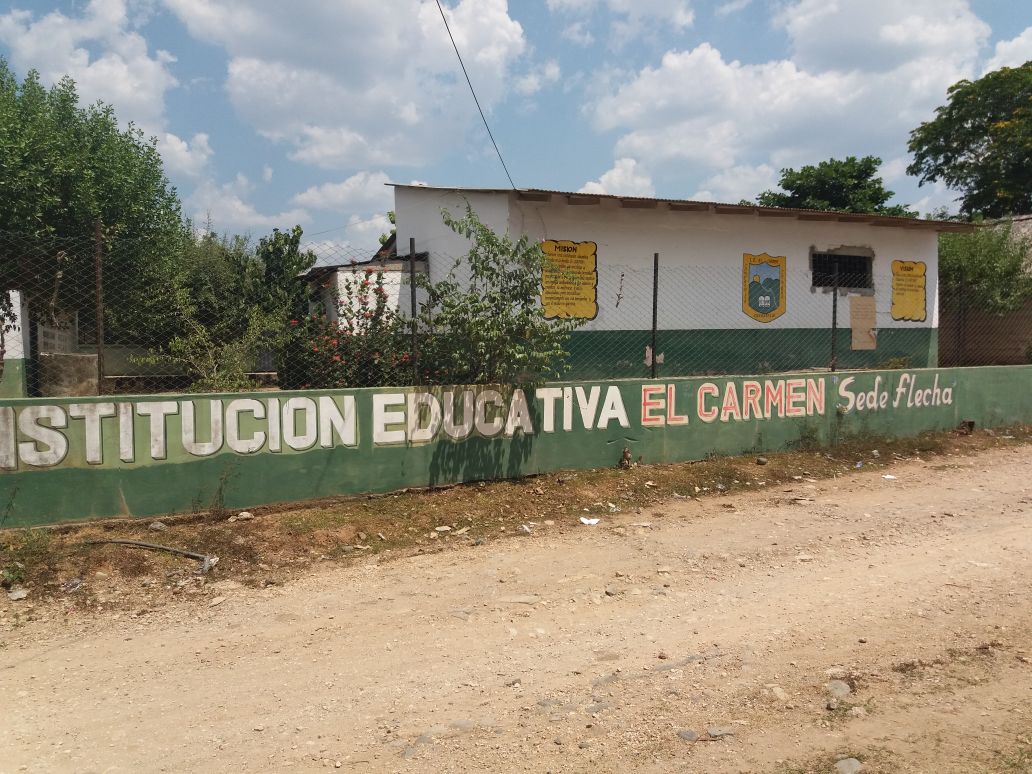 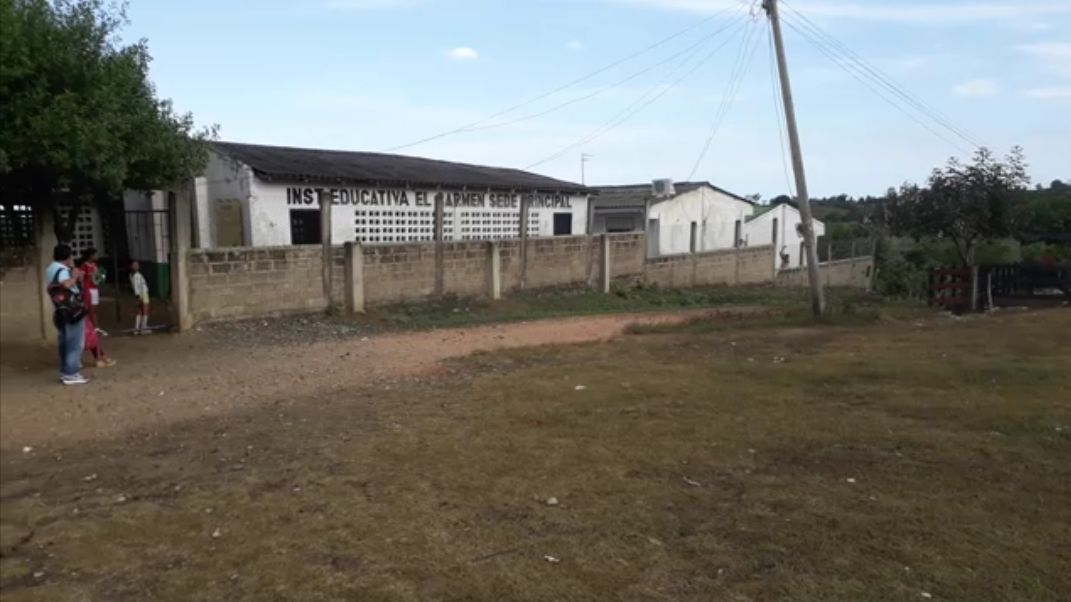 En la institución educativa  El Carmen, municipio de San Carlos, Córdoba, con el fin de informar a la comunidad sobre la gestión realizada en la vigencia del mismo, garantizando de esta forma el ejercicio del control social, generar transparencia y condiciones de confianza, cuyos resultados servirán de insumo para ajustar proyectos y planes de acción del plantel. “La rendición de cuentas es el proceso en el cual las administraciones públicas del orden Nacional y Territorial y los servidores públicos comunican, explican y argumentan sus acciones a la sociedad” (MEN, 2007). La conforma el conjunto de acciones planificadas y su puesta en marcha por las instituciones del Estado con el objeto de informar a la sociedad acerca de las acciones y resultados producto de su gestión y permite recibir aportes de los ciudadanos para mejorar su desempeño. En este sentido, la rendición de cuentas es un proceso de “doble vía” en el cual los servidores del Estado tienen la obligación de informar y responder por su gestión, y la ciudadanía tiene el derecho a ser informada y pedir explicaciones sobre las acciones adelantadas por la administración (Porras, 2007).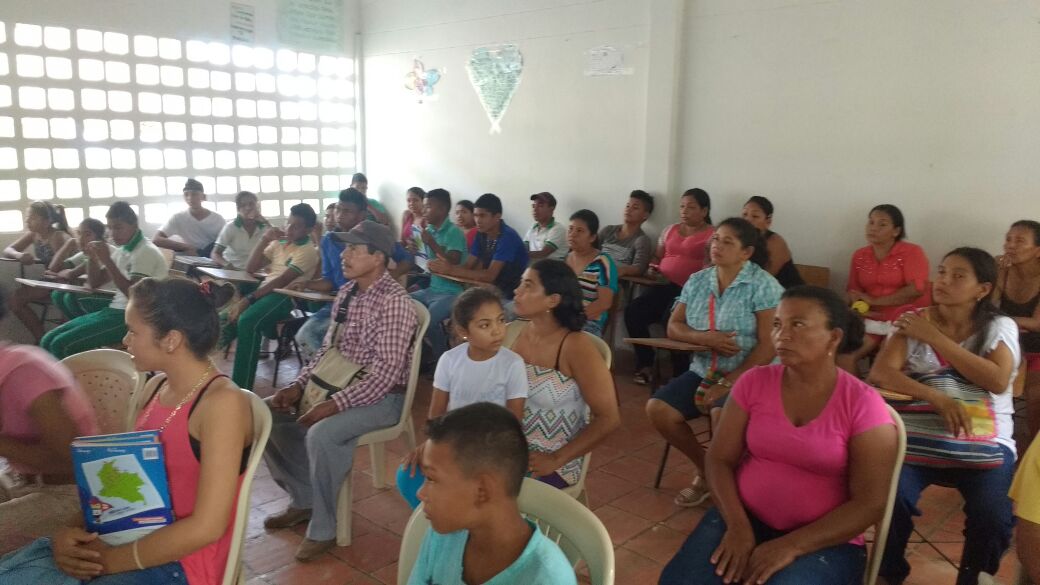 ENTIDAD TERRITORIAL: Córdoba MUNICIPIO: San CarlosDIRECCION: Vereda El Carmen.MODALIDAD: Académica NATURALEZA: Oficial CALENDARIO: A JORNADA: Única  CARÁCTER: Mixto RESOLUCION DE APROBACION N°003053 de 25 de noviembre de 2016.NIVELES: Preescolar, Básica Primaria y básica secundaria y media académicaEMAIL: ee_22367800021201@hotmail.comNit: 900174081-8REFERENTES PARA LA RENDICION DE  CUENTASPrincipios constitucionales: transparencia, responsabilidad, eficacia, eficiencia e imparcialidad y participación ciudadana en el manejo de los recursos  públicos y los proyectos presentados.  Documentos de política: Plan Nacional de Desarrollo, Plan de Desarrollo Territorial, Plan Educativo Institucional, Plan de Mejoramiento Institucional.  Marco Legal: Constitución Política, Ley 115 de 1994, Ley 715 de 2001, la Ley 489 de 1998 y la Ley 1474 de 2011, Decreto 4791 de 2008, Decreto 1860 de 1994, Directiva   Ministerial No. 22 del 21 de julio de 2010.  RESEÑA HISTÓRICALa Institución Educativa “El Carmen” ubicada aproximadamente a 21 km de la cabecera municipal y a unos 2 km de Callemar, inició sus labores con el nombre de la Escuela Rural Mixta “El Carmen” en el año 1962;    identificada con DANE No.  223678000210, de carácter Oficial, con el nombramiento de la Directora Denis Simanca con 27 estudiantes. Ubicada en la Vereda El Carmen, a orillas del Camino Real vía a Callemar San Carlos.  Cuyo frente fue habilitado como plaza pública.   Según un documento manuscrito entregado a la actual directora, con el objetivo de dar solución a la necesidad de educación en la vereda, organiza un grupo de cuatro personas, Pablo y Antonio Aguirre, Víctor Velázquez y Efigenio Osorio, con la colaboración del resto de la comunidad, levantaron un kiosco con techo de palma y piso de cemento, con un espacio cercado de astillas de palmito. En el transcurso de los siguientes años desarrollaron sus labores educativas otros docentes entre los cuales están Dolis Jaramillo, Miriam Polo, Astrid Ricardo, Samuel Herrera quien fue reemplazado A partir de 1972 por la actual Directora; se continuó su progreso con los grados 1° Y 2° de primaria; con el aumento de la población escolar, fue necesario ampliar la planta física y solicitar a  de Educación Departamental nuevos docentes, fue así como en el año 1976; se abrió el grado Quinto de Enseñanza Básica Primaria. Ha transcurrido el tiempo y la escuela ha seguido progresando, 1980; se construyeron las dos primeras aulas de material (Concreto) y un nuevo servicio sanitario, también aumentó la nómina de docentes de  5 y la construcción de un pequeño salón para biblioteca. En los últimos años (década del /90), la población escolar oscila entre 150 y 160 alumnos, seis docentes, quien por su trabajo lograron ganar un incentivo nacional de (10'000.000), diez millones de peso en el año 1996, con lo cual se construyó una nueva aula, un servicio sanitario y reconstrucción, adecuación y dotación de aulas y Kioscos.   En el 2004 se dotó a la escuela por parte de la secretaría de educación departamental, de una unidad sanitaría con dos baños, un lavamanos y un orinal.  En el año 1995; la   Directora, docentes y padres de familia diligenciaron la elaboración de un proyecto de infraestructura, que fue inscrito en la secretaria de educación departamental, el cual se materializó en el año 2005; con la construcción de seis (6) aulas y una unidad sanitaria con seis baños, dos lavamanos y un orinal.La Escuela aparece inscrita ante  de educación Departamental con el Código 832 e identificada con el No. 223678000210 y sigue su progreso. El 20 de septiembre del año 2002; por la resolución de asociación No. 001349 se cambió el nombre de Escuela Rural Mixta "El Carmen" por la Institución Educativa "El Carmen" conformado por la sede Principal y sede Callemar, Flecha y Pueblecito Colombia identificado con el No. DANE 223678000212.  A partir de esta fecha el número de docentes es de siete en la sede Principal, una docente en Flecha y una en Callemar con orden de trabajo. Con el trabajo realizado por Secretaria de Educación Municipal y  de Núcleo, la administración del Centro y la colaboración de docentes, padres de familia, comunidad en general el progreso continúa. En Callemar se adecuaron dos salones, se construyó un Kiosco y un servicio sanitario. Con el aumento de la población escolar en las sedes flecha y Callemar, se logró el traslado de un docente nombrado en propiedad para la sede Callemar: FRANCISCO GÓMEZ POLO, trasladado, Resolución No. 000154 de Abril 4 de 2003;  en el 2005; fue trasladado a esta misma sede el docente JOSÉ LUIS MORA, por Resolución No. 000241 de Julio 11 de 2005 y en el año 2006, se nombró en Provisionalidad   a la docente CONSUELO GÓMEZ ÁVILA; para la apertura del grado quinto en la misma sede.   En el año 2007 se amplió la planta física, con la construcción de un aula y en el 2008 se construyó un kiosco comedor dotado con mesas y sillas y en el 2009 se hacen algunas reestructuraciones en la planta física y cerca del frente en la misma Callemar.En la sede flecha el progreso también se nota, además de la docente LEÍDA BARRERA se trasladó aquí a la docente provisional YOLIMA MUSKUS GÓMEZ, logrando así la apertura del grado cuarto en el año 2006.  Se han logrado mejoras en la planta física como reestructuración de los salones existentes, un kiosco para comedor y arreglo de la cerca del frente con muros y mallas.En el año 2008 fue trasladada la docente LEÍDA BARRERA; llegando en su reemplazo la docente OFIR OTERO ANAYA trasladada el 25 de abril de 2008.  En el mes de agosto del mismo año fue destituida la docente YOLIMA MUSKUS y llego en su reemplazo la docente EMILCE BERNAL DURANGO nombrada en Propiedad mediante Decreto No.  0337 de marzo 19 de 2009.En el año 2009 se realizó una capacitación de la directora con el propósito de ampliar la cobertura y garantizar la continuidad de los estudiantes en el sistema educativo.   Los docentes con la compañía del Consejo Directivo y Miembros de la Comunidad, iniciaron los estudios necesarios para la elaboración del proyecto de apertura del grado seis de nivel Básica Secundaria, que iniciaría para el año lectivo 2010, sin embargo y a pesar de los esfuerzos realizados no se logró la meta propuesta.   Durante el año 2010 la directiva, docentes y toda la comunidad educativa siguiendo los conductos regulares continuaron la solicitud a las SED (Secretaria de Educación de Córdoba) con el fin de conseguir dicho objetivo para el año 2011.  Después de la insistencia de todos los estamentos y la colaboración de los directores de núcleo se dio el aval para la apertura del grado sexto, con una población estudiantil de 49 estudiantes.Para el año 2012 con la ampliación de la cobertura para grado 6º y 7º en la sede principal, fue trasladada mediante Resolución 01242 de 29 de diciembre de 2011; la docente EDITH MILENA GÓMEZ TERÁN a la sede principal como docente del área de matemáticas.Para el año 2013 se siguió con la ampliación de la cobertura logrando la apertura del grado octavo de Enseñanza Básica Secundaria y se consiguió el traslado en enero del docente LEONARDO ERNESTO ARENIZ BULA el cual es licenciado en ciencias de la educación y especialización en evaluación educativa, el cual se desempeña en Básica Secundaria como docente de Ciencias Naturales. En marzo el docente de Básica Primaria LUIS MANUEL ZAPA RAMOS se desvinculó de la Institución Educativa, por cumplir la edad de retiro forzoso, al cual le nombraron reemplazo inmediato y su lugar lo ocupó la docente AMPARO DEL SOCORRO SOTO RAMOS, Licenciada en Pedagogía Reeducativa, y se logró el nombramiento provisional, de la docente de Básica Secundaria  YILMA SENITH LÓPEZ MARTÍNEZ, Licenciada en Educación Básica con Énfasis Sociales, la cual se desempeña en el área de Ciencias Sociales en Básica Secundaria. Para el año 2014 a finales del mes de febrero se logró el nombramiento provisional de la docente ADRIANA DEL ROSARIO TORRES SAAH, Lic. En Preescolar en la sede Flecha, y a principios del mes de abril ocurre uno de los cambios más importantes con el retiro de la Directora OMARIS HERNÁNDEZ OROZCO quien ocupó el cargo por 42 años y cumplió la edad de retiro forzoso del magisterio, la llegada de un nuevo director, HERNANDO MOLINA SALAS, con título de ingeniero químico y por concurso de méritos dejó el cargo para ser desempeñado por la nueva rectora, LUZMILA PEREZ PEREZ, (2016) quien posee el Título de Lic. En Ciencias Religiosas, quien gestionó ante la secretaría de educación departamental el reconocimiento del grado undécimo de la media académica, en el año 2016, y la ampliación de la planta docente con la vinculación de los licenciados ADRIANA ROCIO OVIEDO COLEY, en la asignatura de lengua extranjera, inglés; JAIRO ENRIQUE SUAREZ SIMANCA, en el área de informática y tecnología; FRANCISCO AGAMEZ MONTERROSA, quien reemplaza a Ing. Edith Milena Gómez en el área de matemáticas; ISMAEL GARCIA ESPINOSA, en el área de ciencias naturales, quien posteriormente fue reemplazado por el Lic. RUBEN DARIO TIRADO PEREZ. Para finales del año 2017 se implementó la Jornada Única.Porcentaje de educadores participando en el plan de formación: 100 % (SED Córdoba, SED Municipal.)Porcentaje de estudiantes con BAJOS DESEMPEÑOS   el año escolar en preescolar, básica y media:  3,64 %Porcentaje de deserción intraanual en preescolar y básica: 0,84 %INNOVACION Y PERTINENCIANúmero de estudiantes promedio por computador en el establecimiento educativo: 13,73%Número de estudiantes promedio por tablas digitales en el establecimiento  educativo: 4,46%Porcentaje de matrícula con acceso a internet: sede Principal: 0,0% - sede Callemar : 0,0% - sede Flecha 0,0%MODELO DE GESTION Porcentaje de ejecución de los recursos de los Fondos de Servicios educativos por concepto de gasto:  .100 %Porcentaje de cumplimiento del Plan de mejoramiento institucional:   80 % (Algunas metas no se alcanzaron en su totalidad).GESTION DIRECTIVA¿Qué se logró?Generación de un buen ambiente de trabajoApoyo al desarrollo de proyectos pedagógicos como: proyecto de escuela de padres, proyecto de democracia.Implementación de acciones para integrar el gobierno escolar  de la institución educativa El Carmen.Garantizar la implementación del Programa Todos a Aprender.Diseño, socialización y aplicación del Plan de Mejoramiento en la vigencia 2017Ampliación de la planta docente para garantizar el servicio educativo.Ampliación del servicio educativo a través de la Jornada Única. Implementación de acciones para crear el gobierno escolar de la institución educativa El Carmen.Organización del cronograma de actividades a realizar en la vigencia 2017.GESTION ACADÉMICA.¿Qué se logró?Se reorganizó la asignación académica.Ajustes y rediseño al SIEE.Implementación del Programa Todos a AprenderAplicación de estrategias que conlleven al mejoramiento académico y de los resultados en las pruebas Saber de la institución educativa El Carmen.Entrega oportuna y periódica de informes académicos de los estudiantes a los padres de familia.Seguimiento a los planes de estudios.GESTIÓN ADMINISTRATIVA Y FINANCIERA.¿Qué se logró?Adecuación y mantenimiento de la planta física de la institución educativa, en cada una de sus sedes.Construcción de una oficina administrativa en la sede principal.Apoyo a la participación de los estudiantes en las diferentes actividades académicas, culturales y deportivas a nivel institucional, interinstitucional y municipal.Dotación de papelería y material didáctico.Contratación de un sistema de registro de calificaciones en línea.Apoyo al desarrollo de proyectos pedagógicos.GESTION DE LA COMUNIDAD ¿Qué se logró?Integración y empoderamiento del Comité de Convivencia de la institución educativa El Carmen, como instancia mediadora de conflictos, estudio y análisis de casos críticos.Seguimiento de Orientación de los casos de los estudiantes remitidos por problemas académicos y de convivencia. Orientación escuela de padres de la institución educativa por parte de los docentes de la institución.¿COMO SE LOGRÓ?Las metas formuladas en nuestro Plan de Mejoramiento 2017 se han alcanzado  en un 80 %; esto se logró  con el apoyo, compromiso y liderazgo de la rectora, del equipo de Gestión Directiva, administrativa, académica y comunitaria  de los diferentes miembros  del Gobierno Escolar y de todos los actores de la comunidad educativa.  ¿QUE SE GASTO?PRESUPUESTOINGRESOSEGRESOS BALANCES¿CÓMO SE GASTO?RELACION DE GASTOS 2017.¿QUE SE PROYECTA A FUTURO? Aumento de cobertura y ampliación del servicio de manera continua y con las garantías que la ley exige, a través de la Jornada Única.Articulación, en la práctica, del enfoque Pedagógico.Continuar con las gestiones para la consecución y adecuación de aulas, unidades sanitarias.Adecuación y mantenimiento del cerramiento en todas las sedes educativas.Ejecución del presupuesto de acuerdo a las necesidades y prioridades de la institución.Mejorar la práctica educativa y que esta se vea reflejada en los resultados de las pruebas Saber.Planeación de estrategias académicas durante la I Semana de Desarrollo Institucional. Enero 2017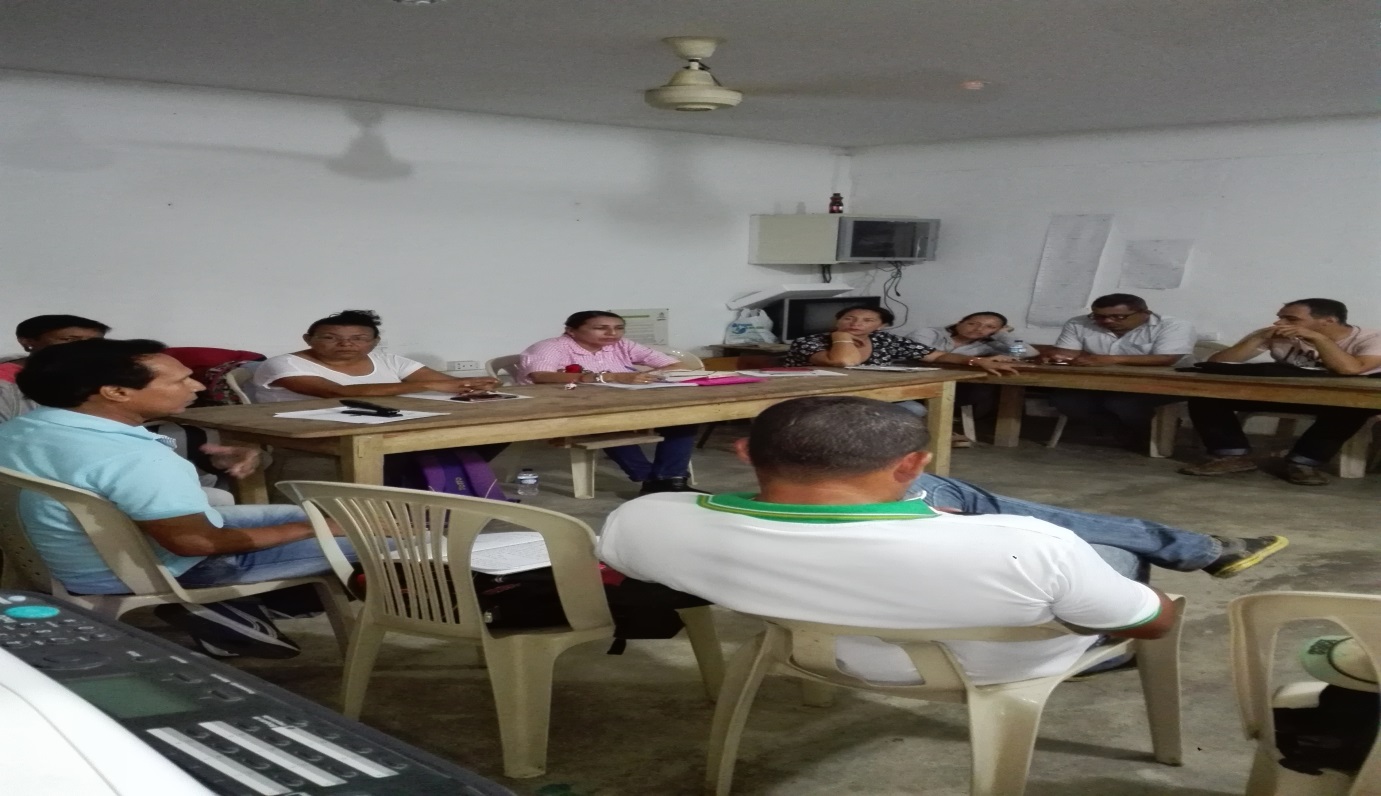 Asistencia de padres de familia a las diferentes actividades programadas por la institución.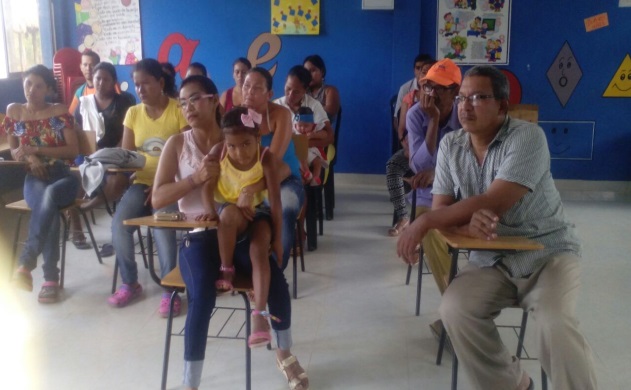 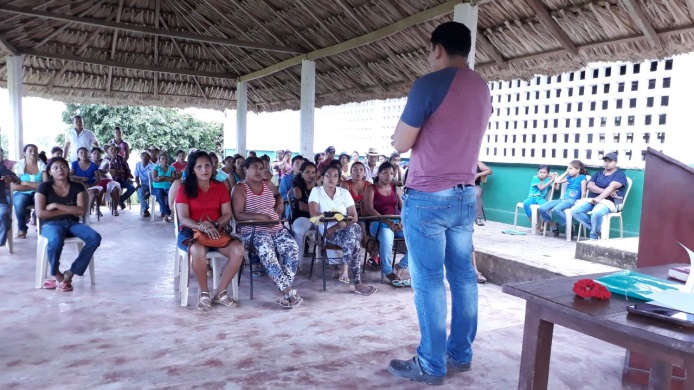 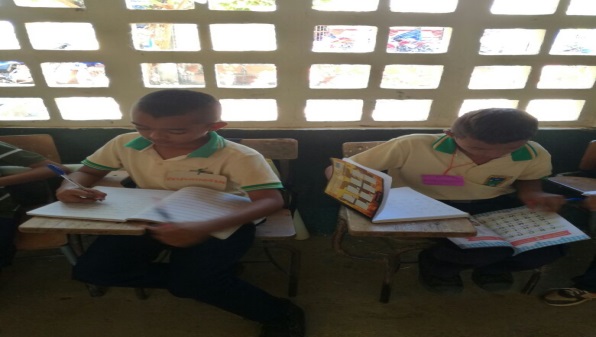 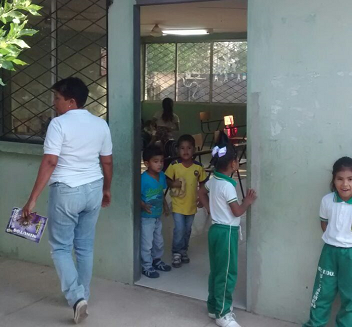 .Aseo de zonas verdes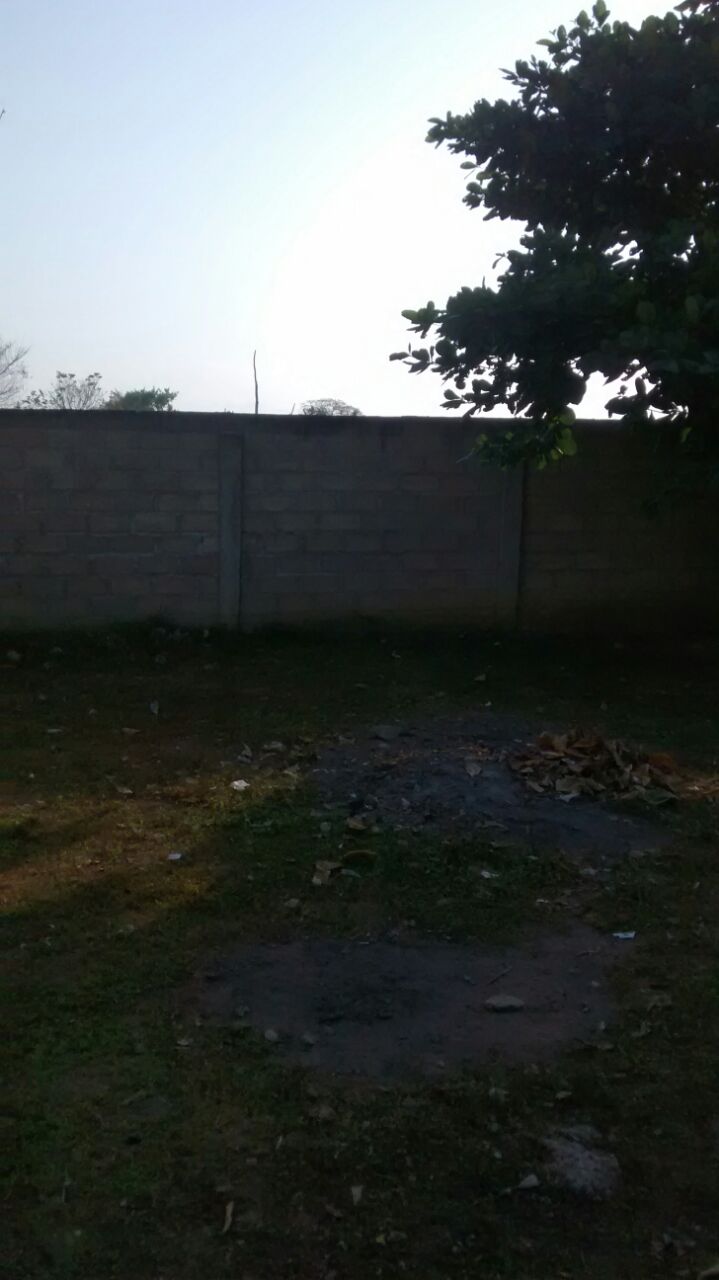 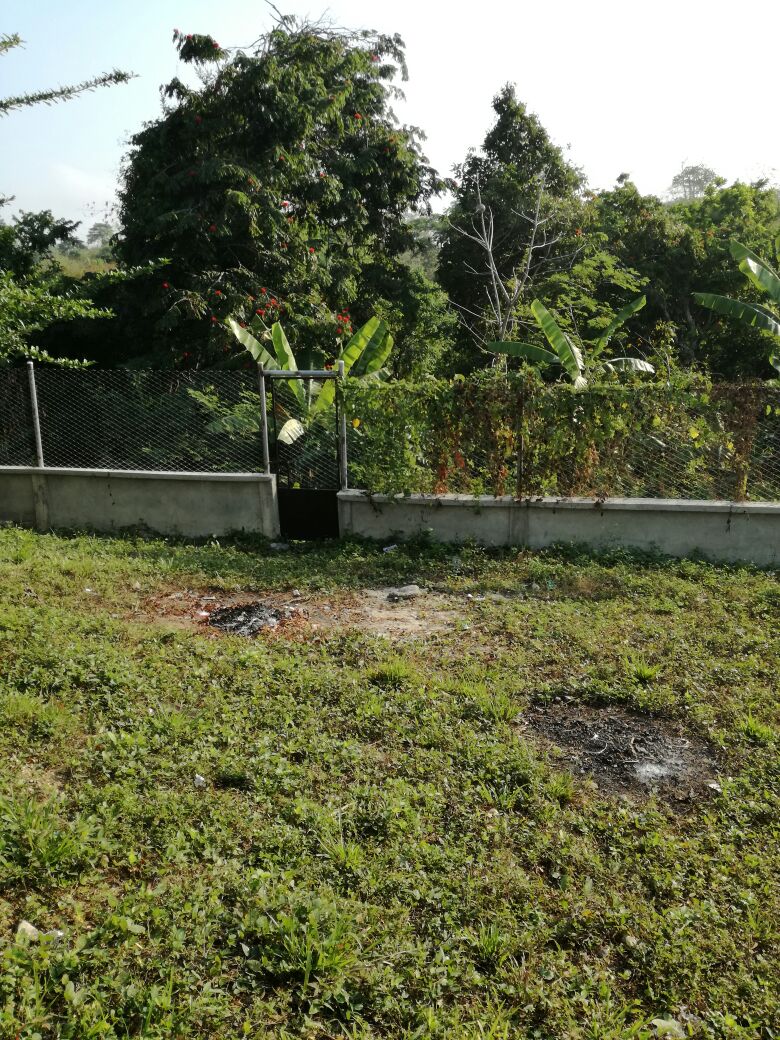 Material didáctico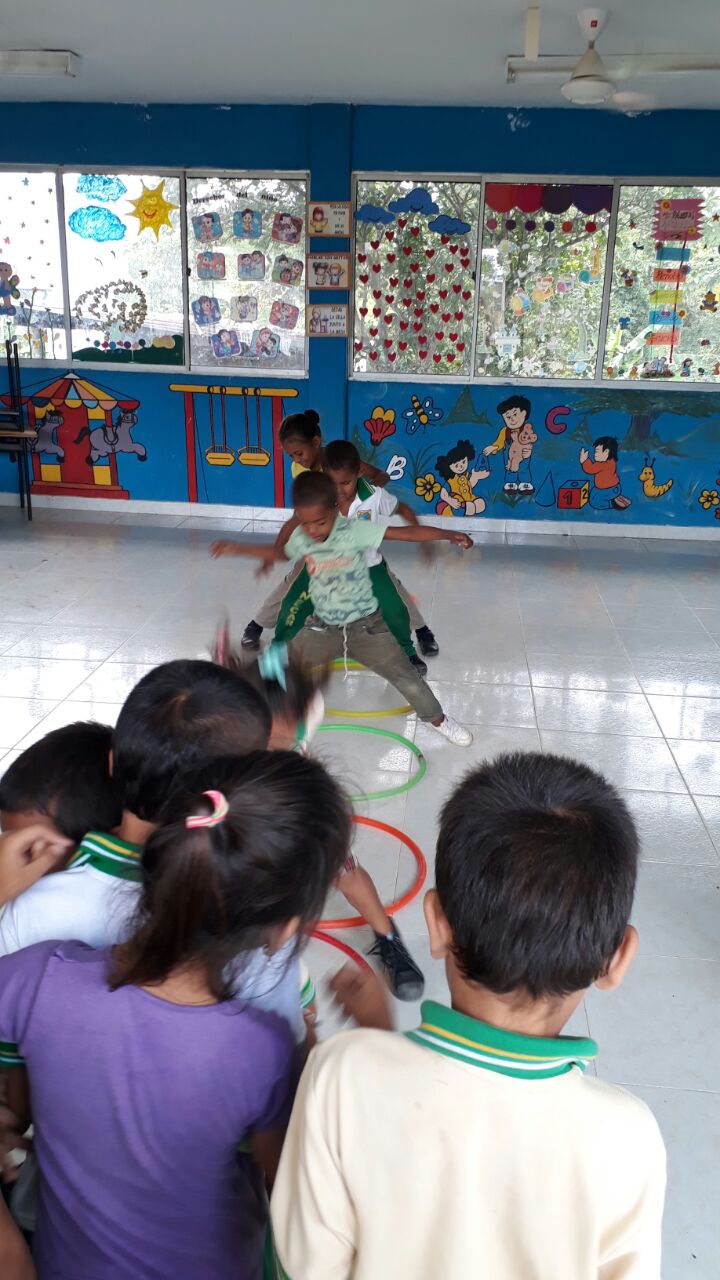 Kiosco preescolar Sede Principal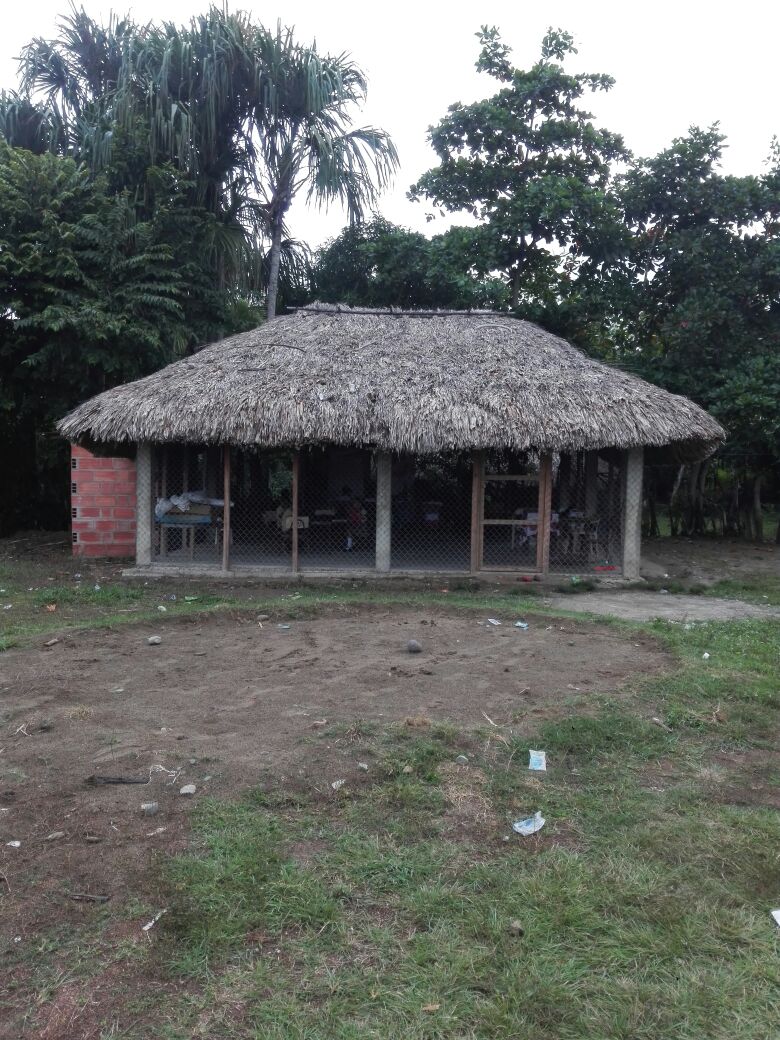 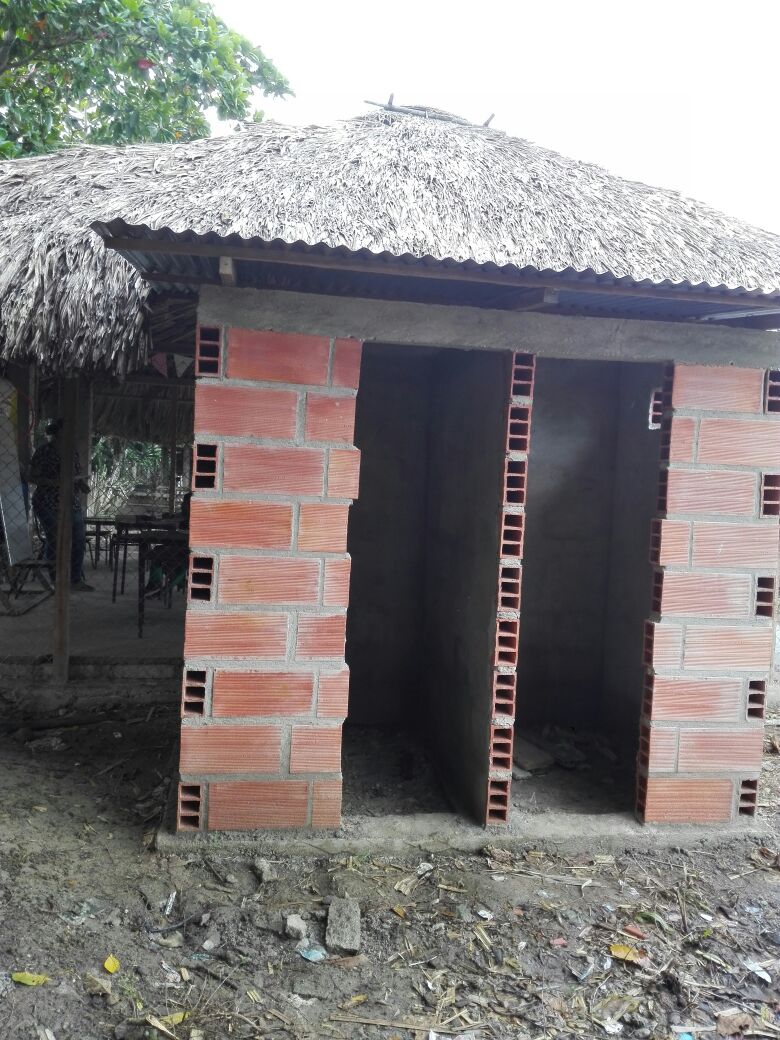 Arreglo y mantenimiento de redes eléctricas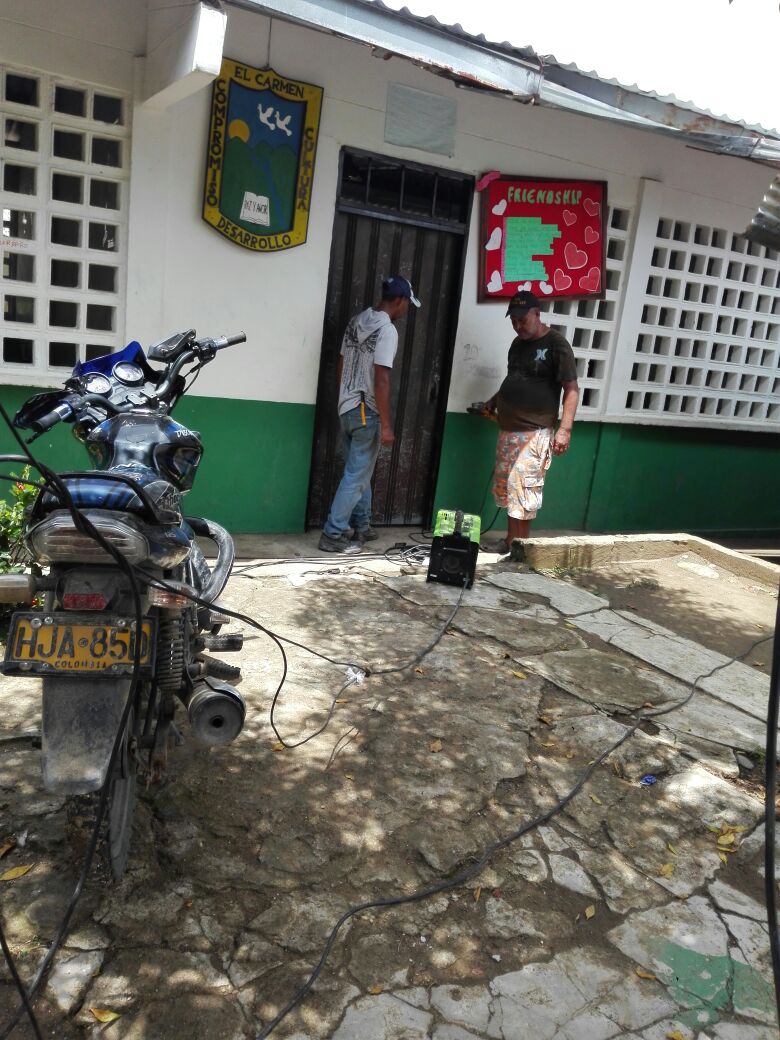 Inicio de construcción de oficina administrativa.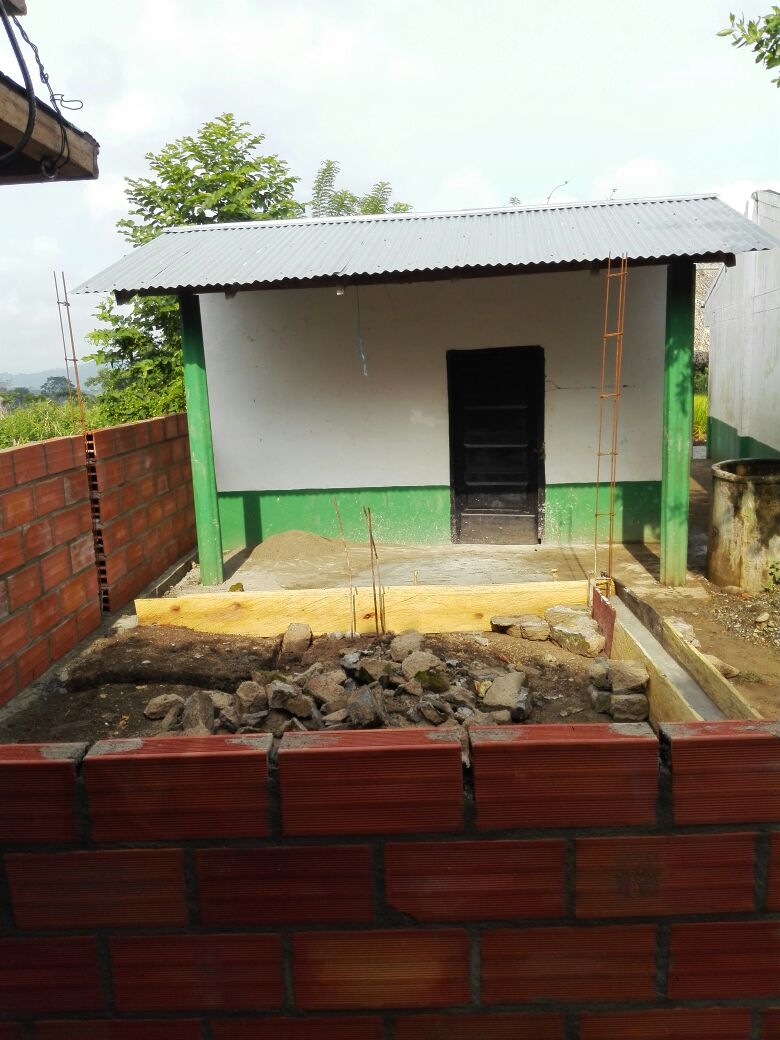 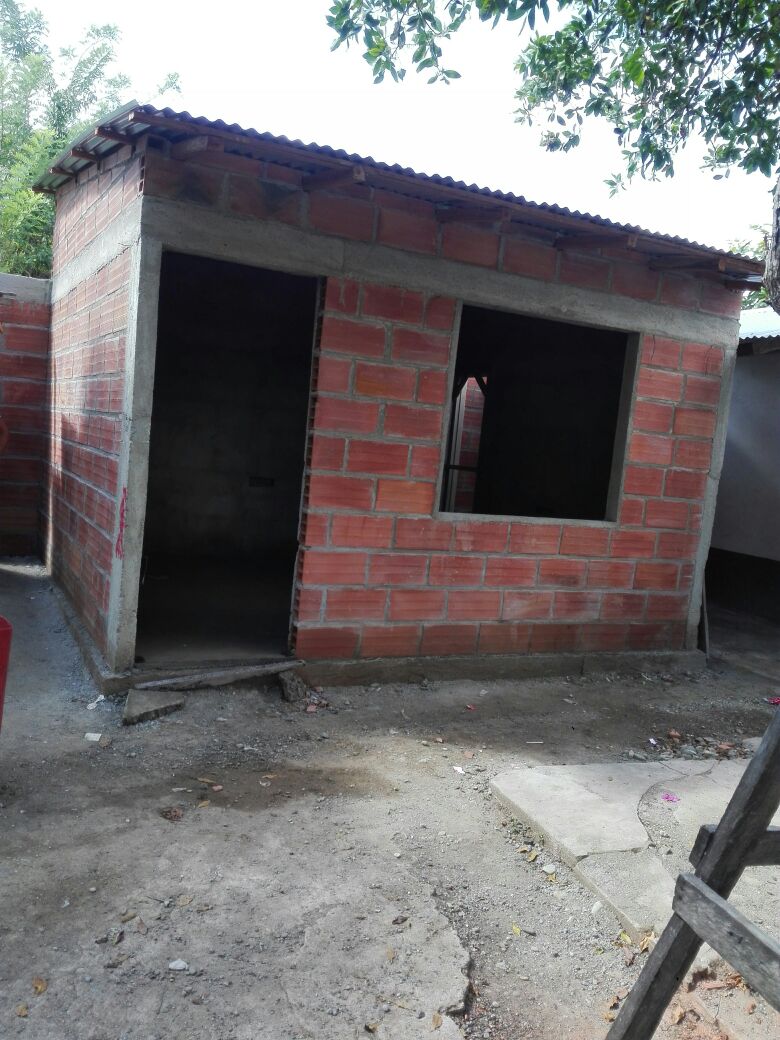 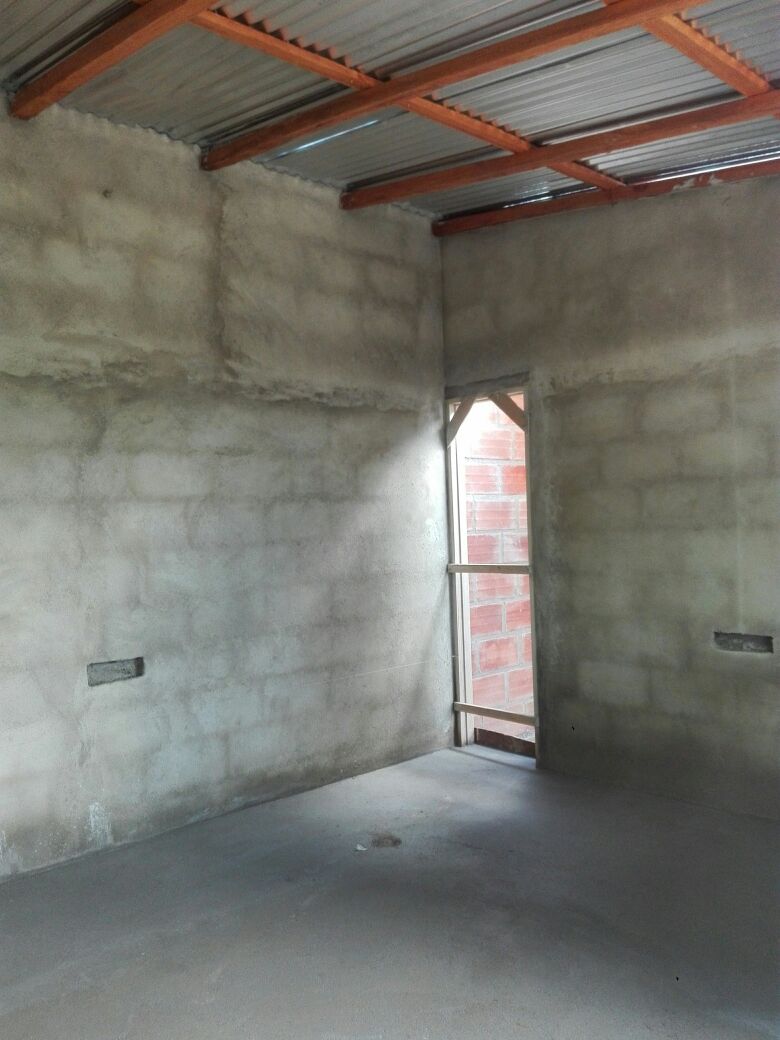 Torre para tanque elevadizo Sede Callemar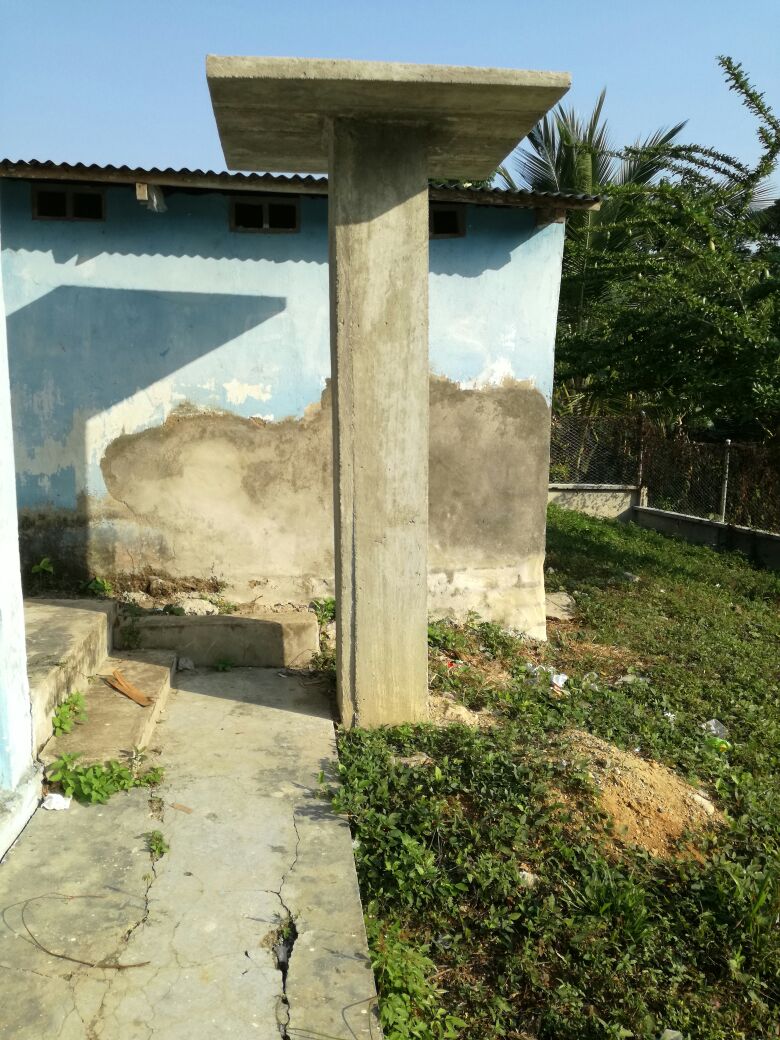 Corredor Sede Callemar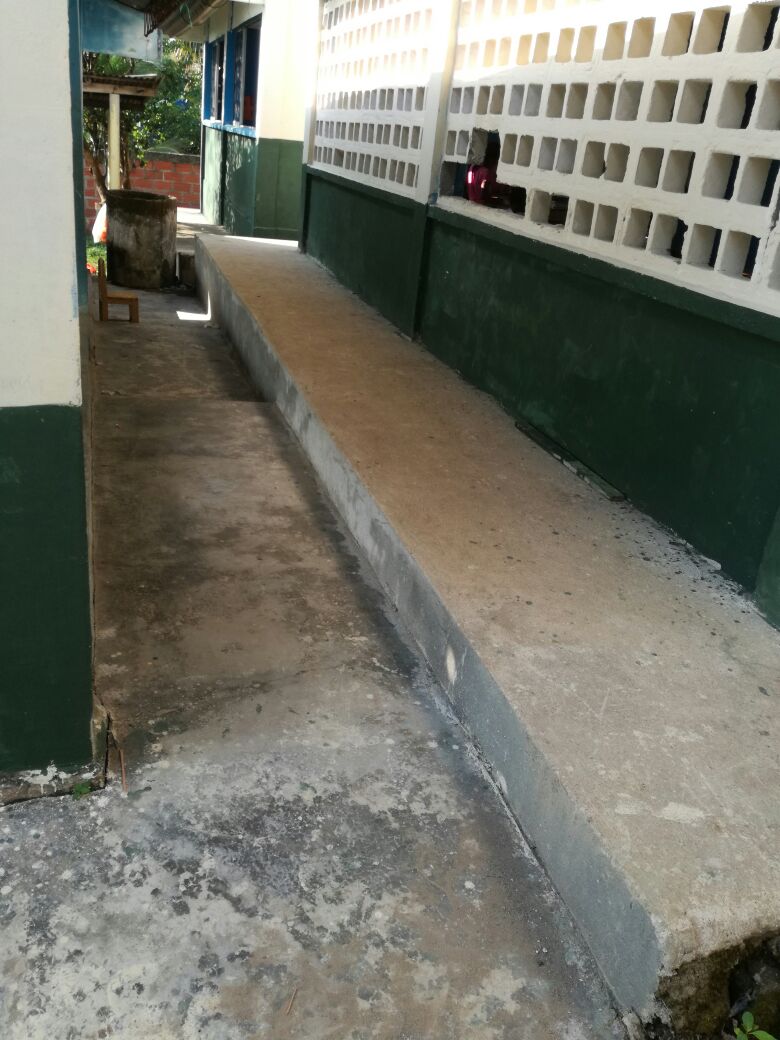 Mantenimiento de aseo y pintura. Sede Callemar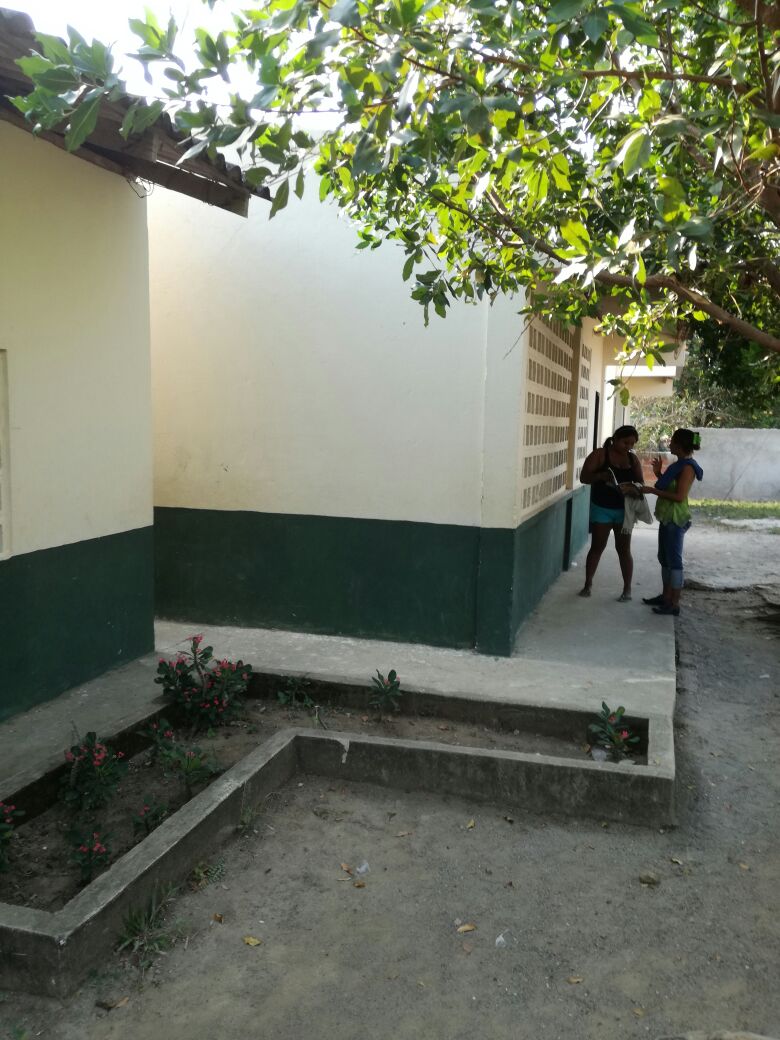 Sede Callemar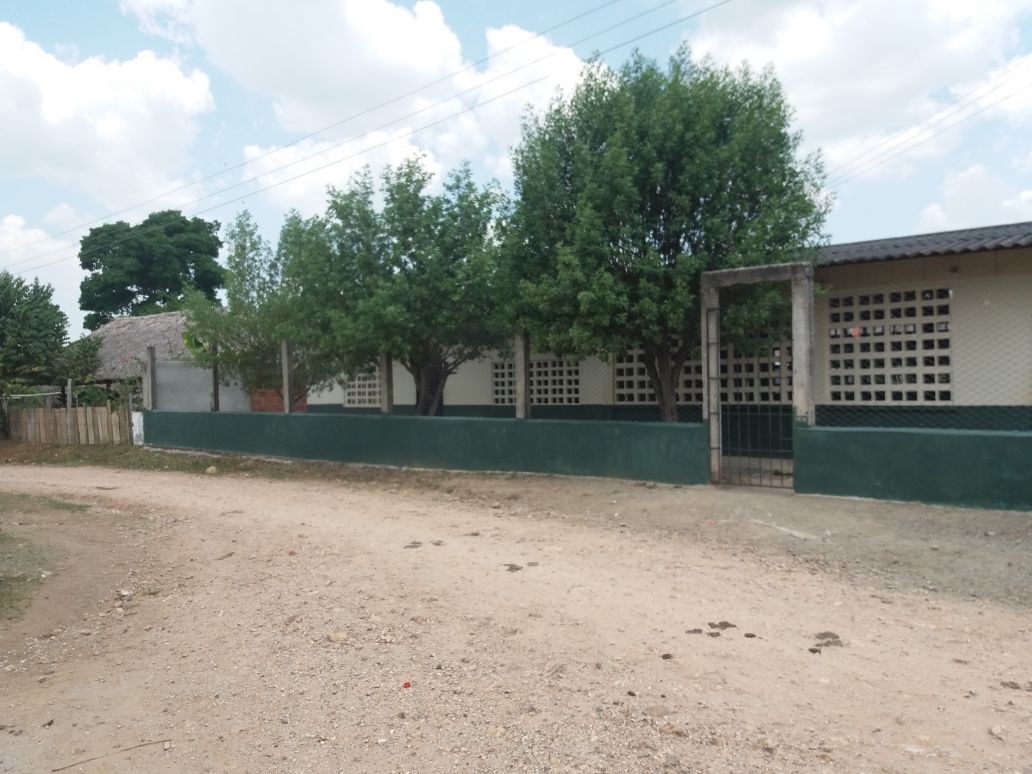 Sede Flecha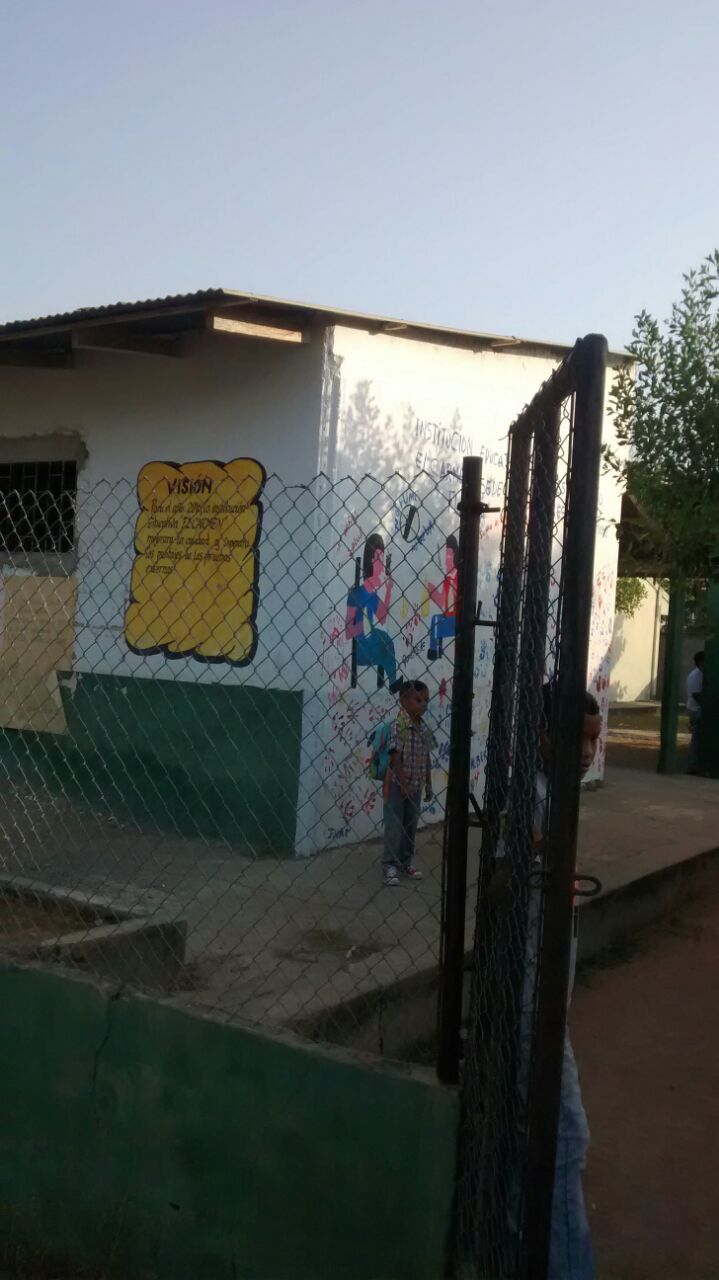 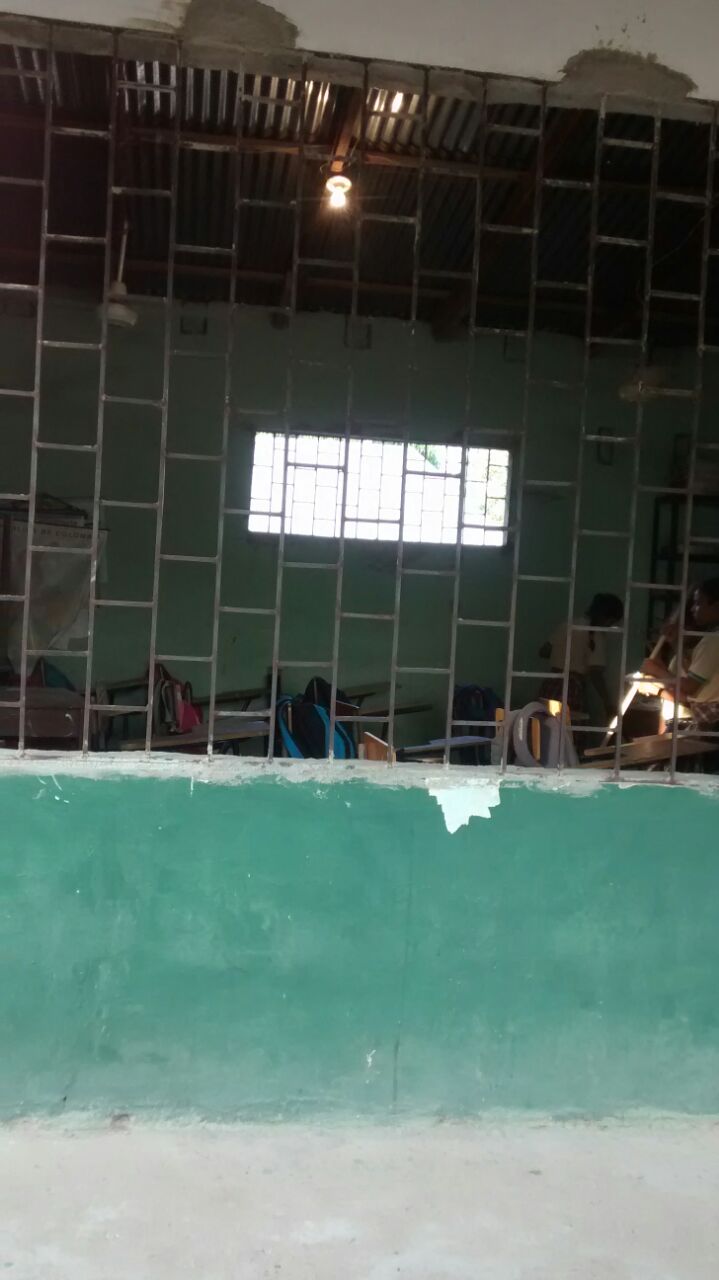 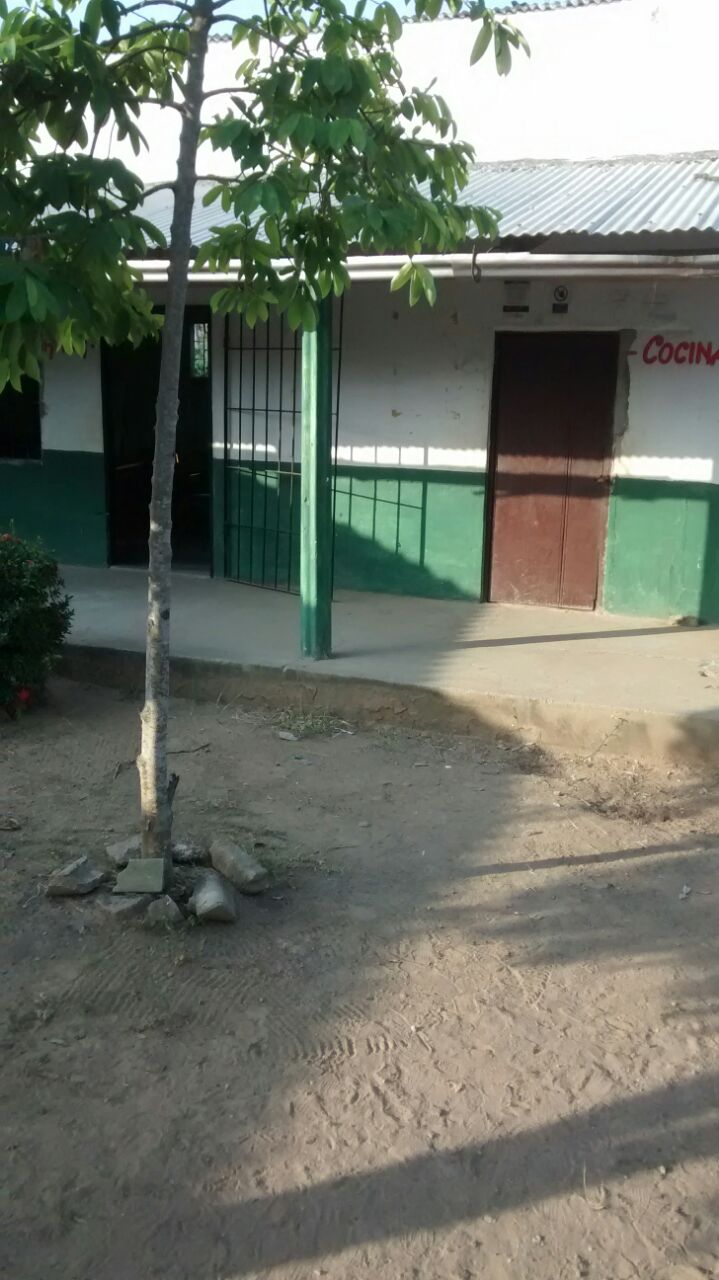 Compra de equipos de audio y sonido sedes El Carmen y Flecha.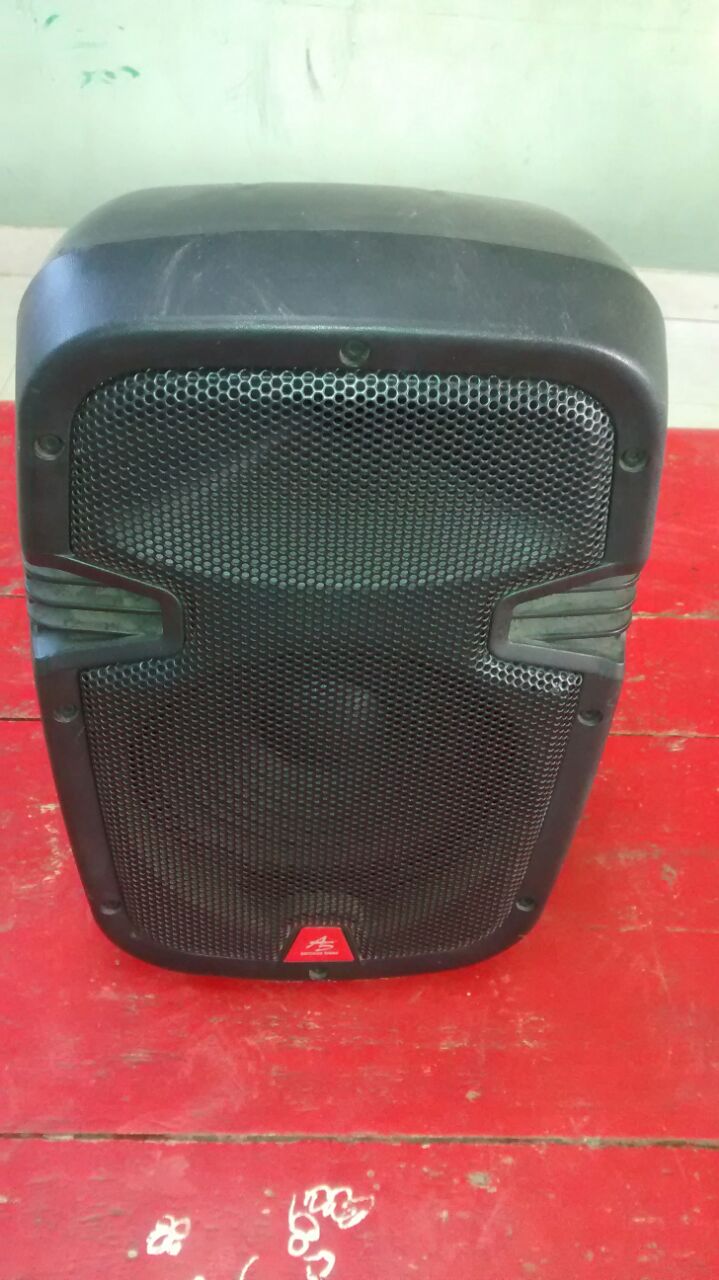 Organización y realización de actos culturales y recreativos.Primeras comuniones a nivel institucional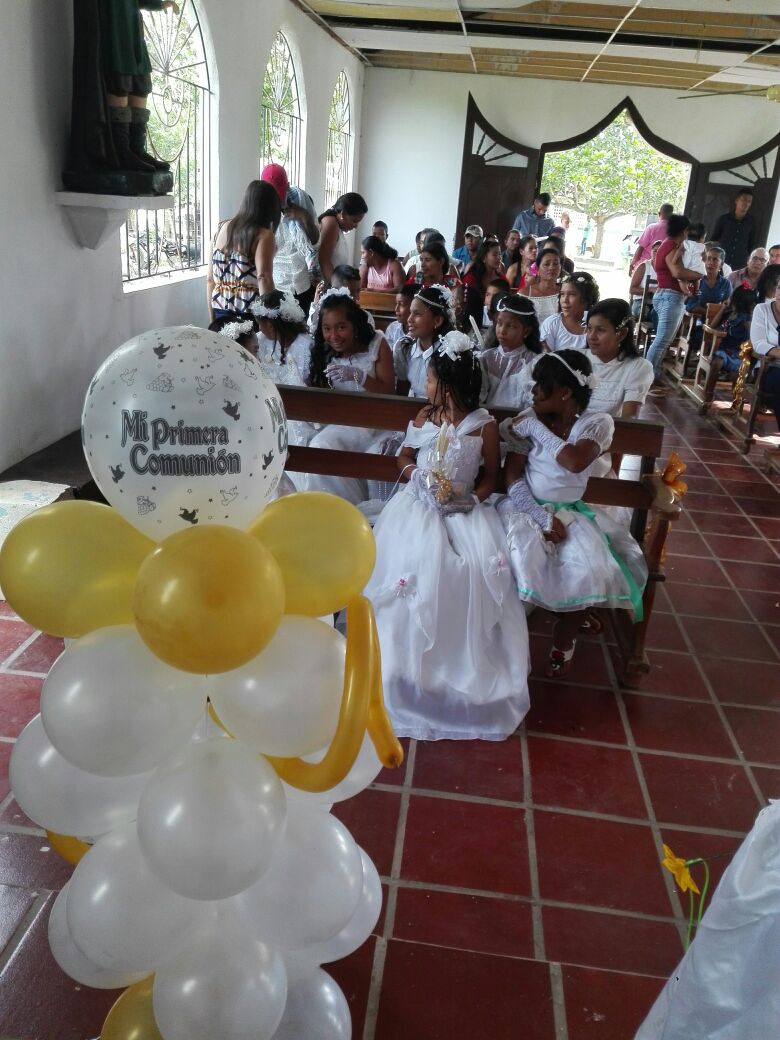 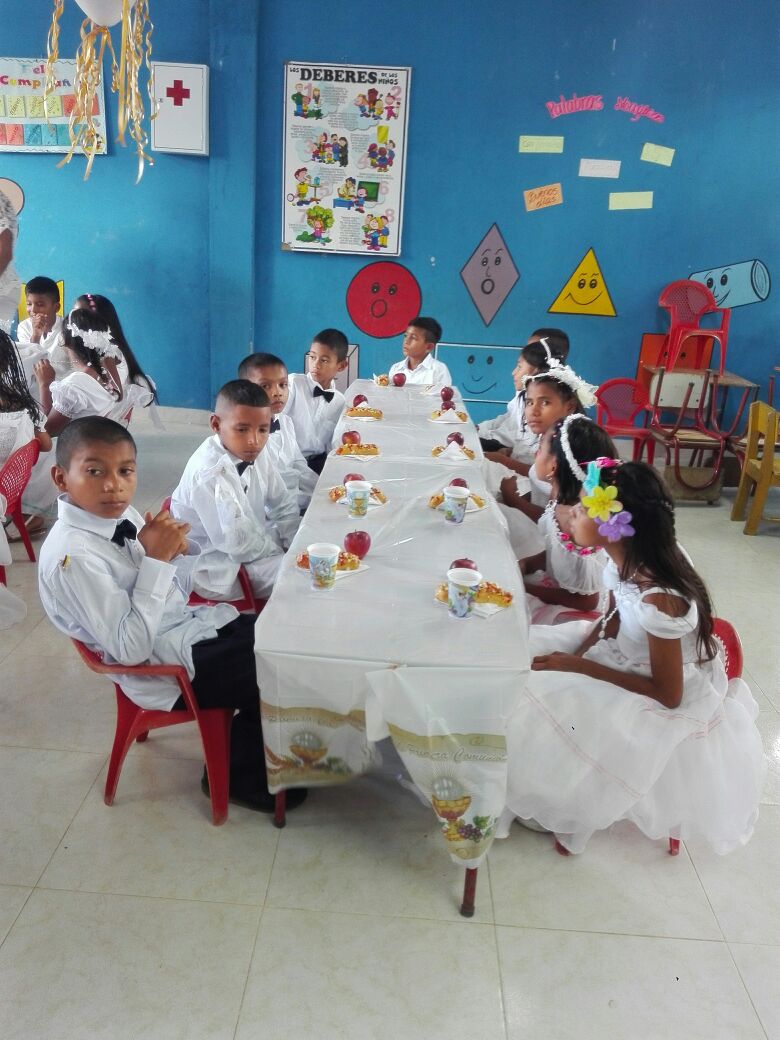 Actos de graduación de bachilleres.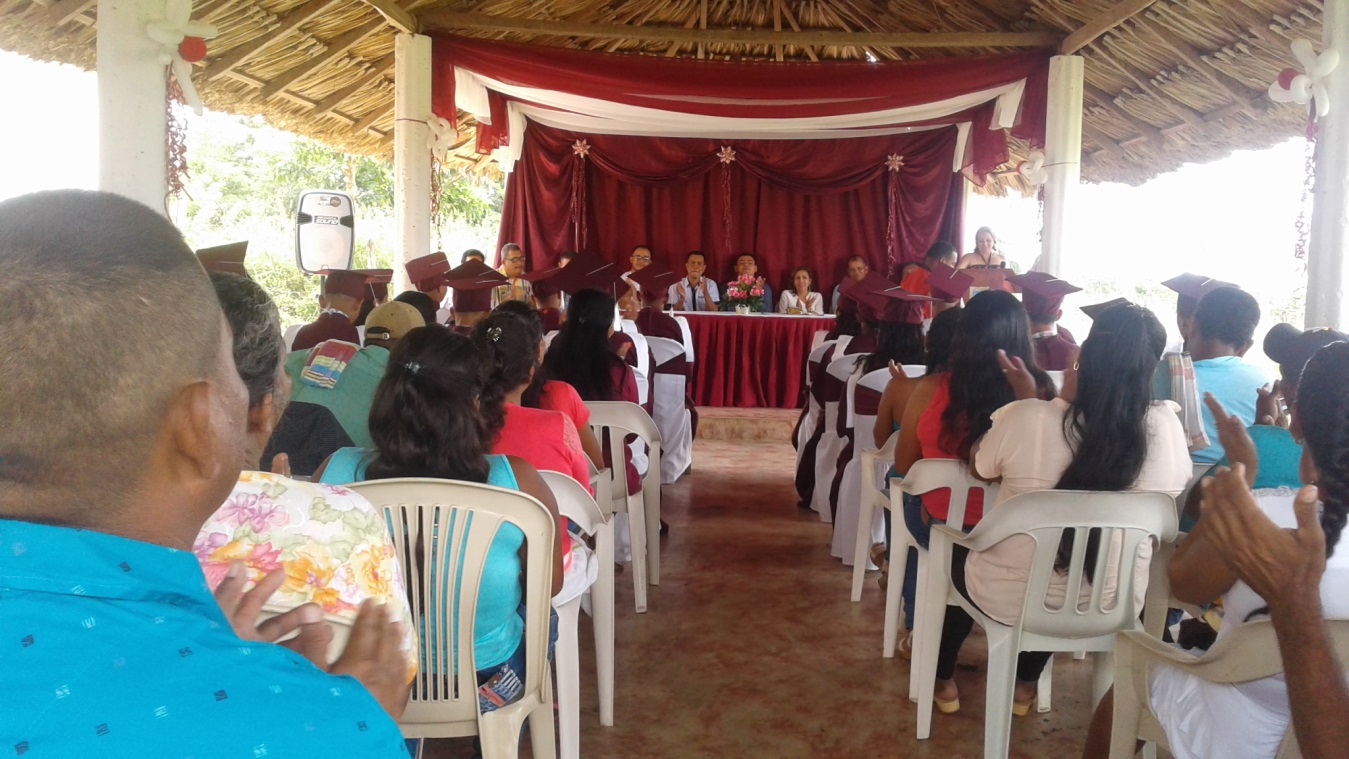 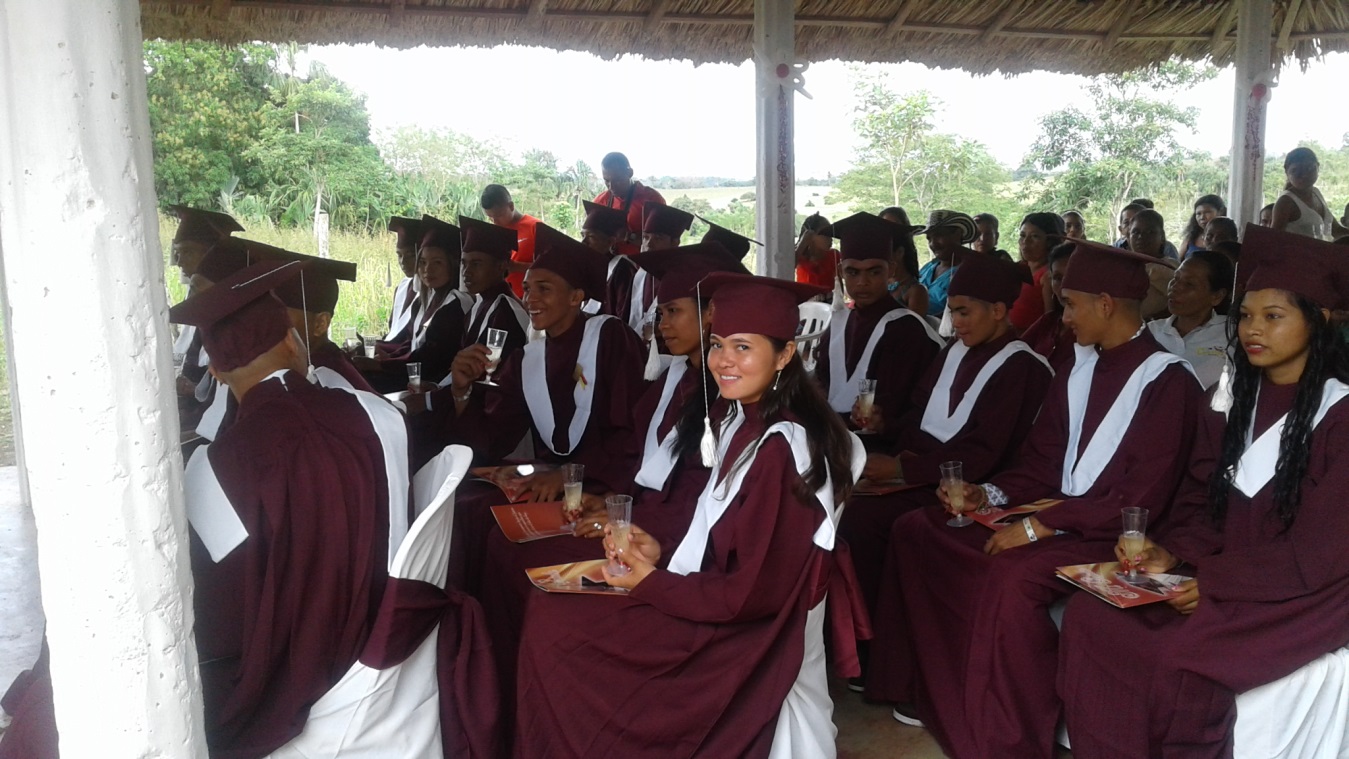 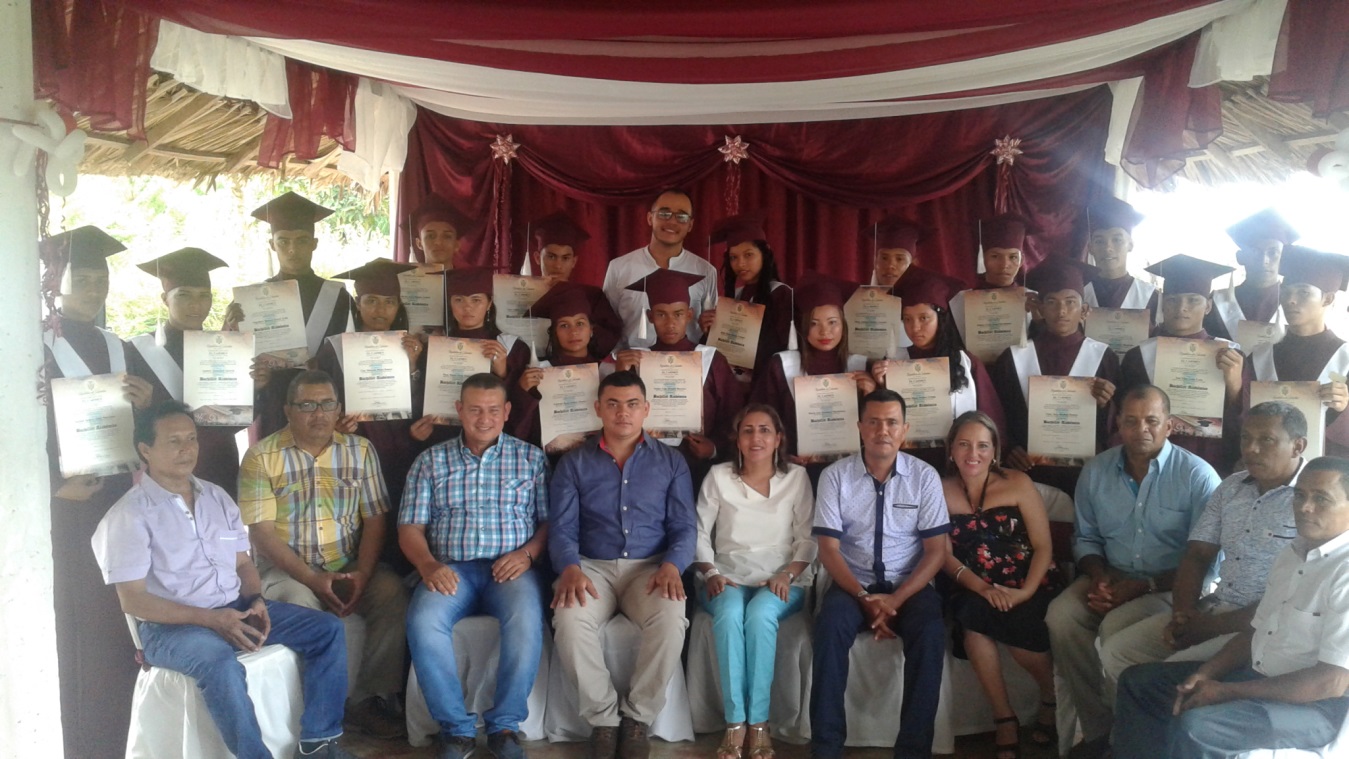 RESPONSABILIDAD CON LOS ENTES DE CONTROL:Se suministró de acuerdo al cronograma establecido por el Ministerio de Educación la información de la ejecución de los recursos de gratuidad en la plataforma SIFSE, quedando pendiente el último trimestre de la vigencia 2017, ya que no han habilitado la plataforma para subirlo.Se reportó en la plataforma de la Contraloría del departamento de Córdoba, la vigencia 2017 en los formatos establecida por la misma, antes de la fecha de vencimiento.Se cumplió con la responsabilidad de retener a las personas que contratan con la Institución, presentar y pagar en forma mensual las retenciones practicadas según el calendario tributario expedido por la DIAN, a la fecha no hay retenciones pendientes por pagar del año 2017.Se presentaron informes de la ejecución de presupuesto, tesorería, financiero al consejo directivo.CONCLUSIONES La rectora y el equipo de docentes se comprometen a seguir gestionando infraestructura y un buen restaurante escolar para dar continuidad al Plan de mejoramiento.Para constancia se procedieron a tomar las firmas de los asistentes a esta actividad el día 2 de febrero  de 2018.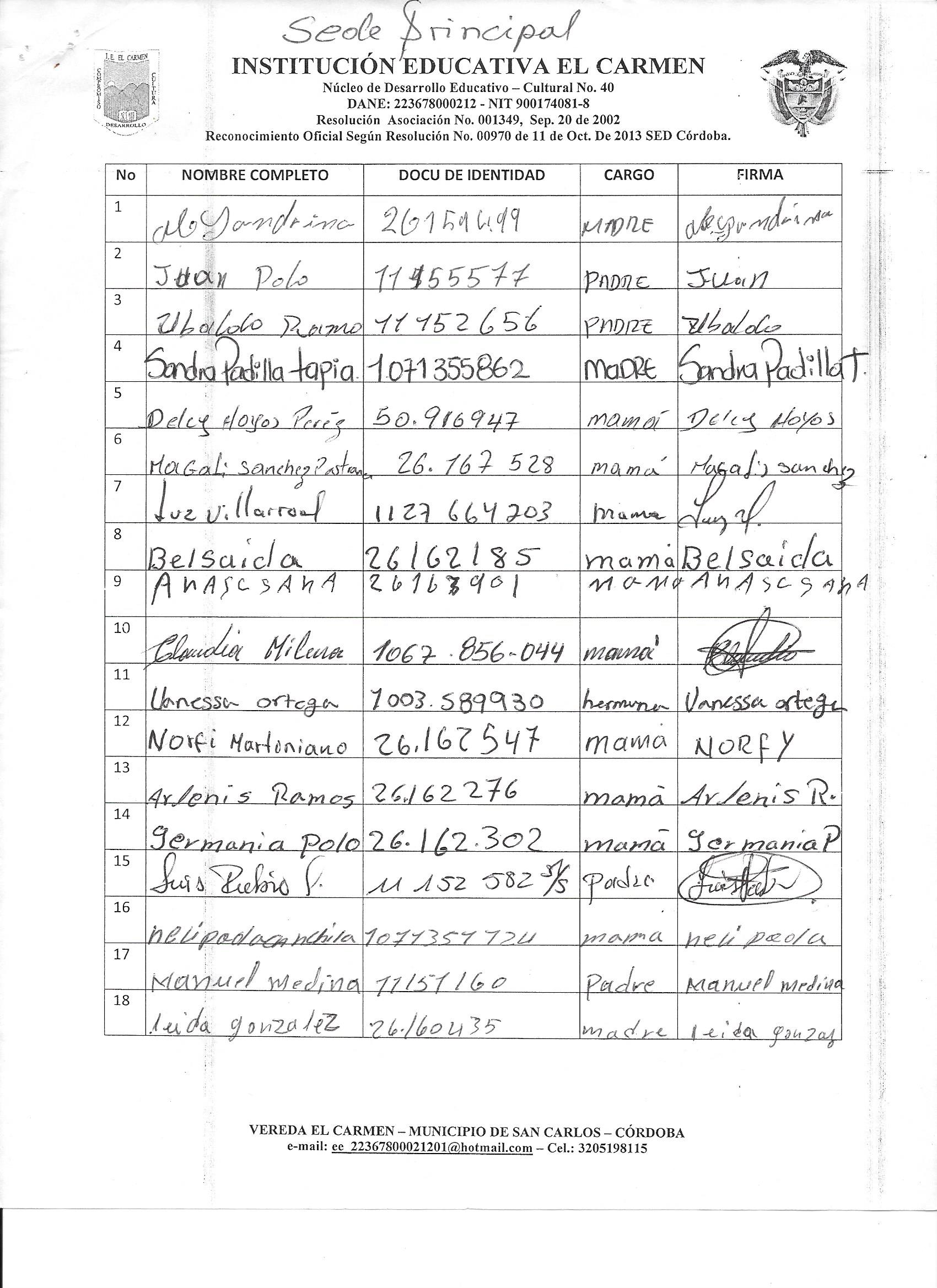 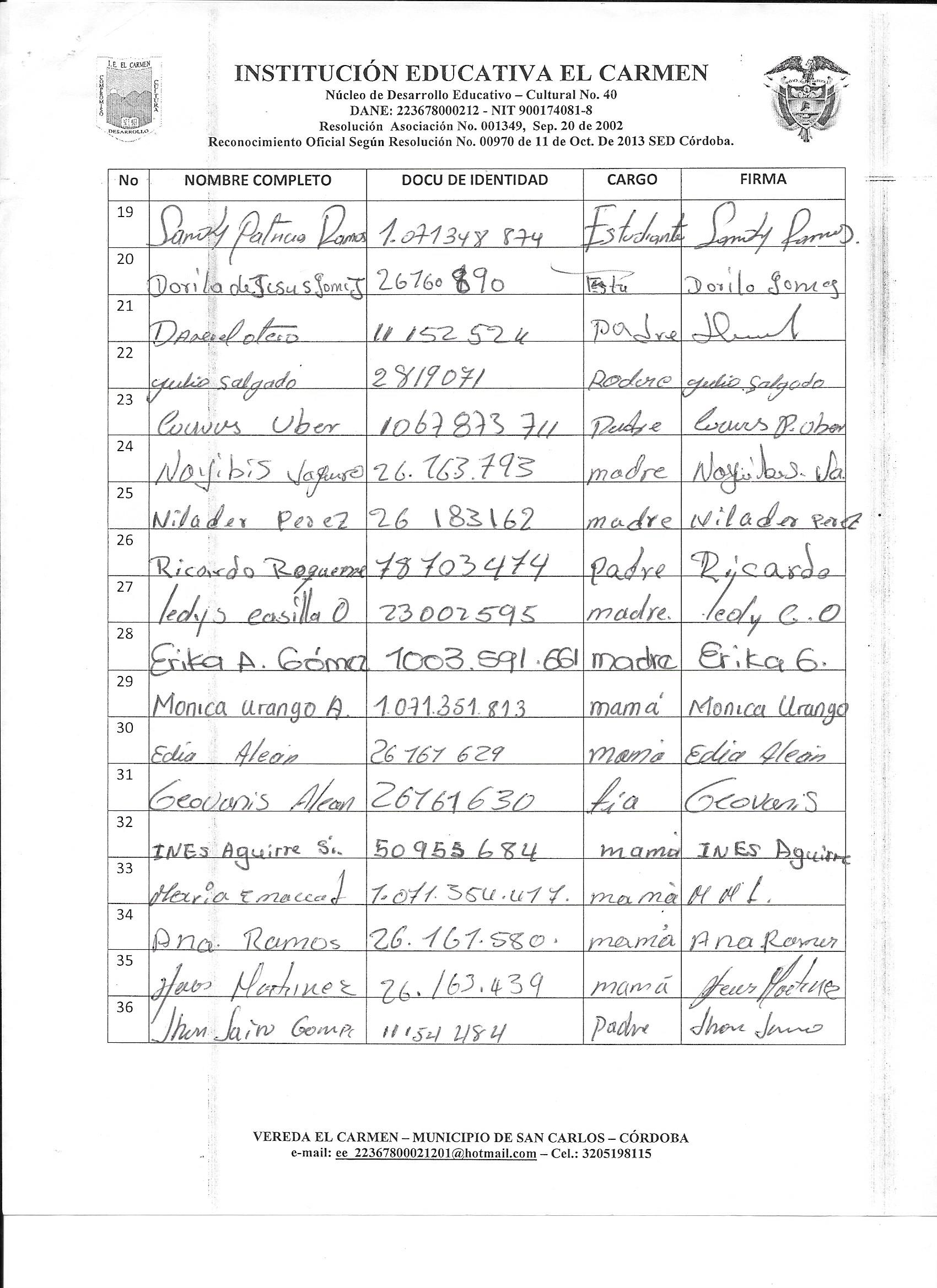 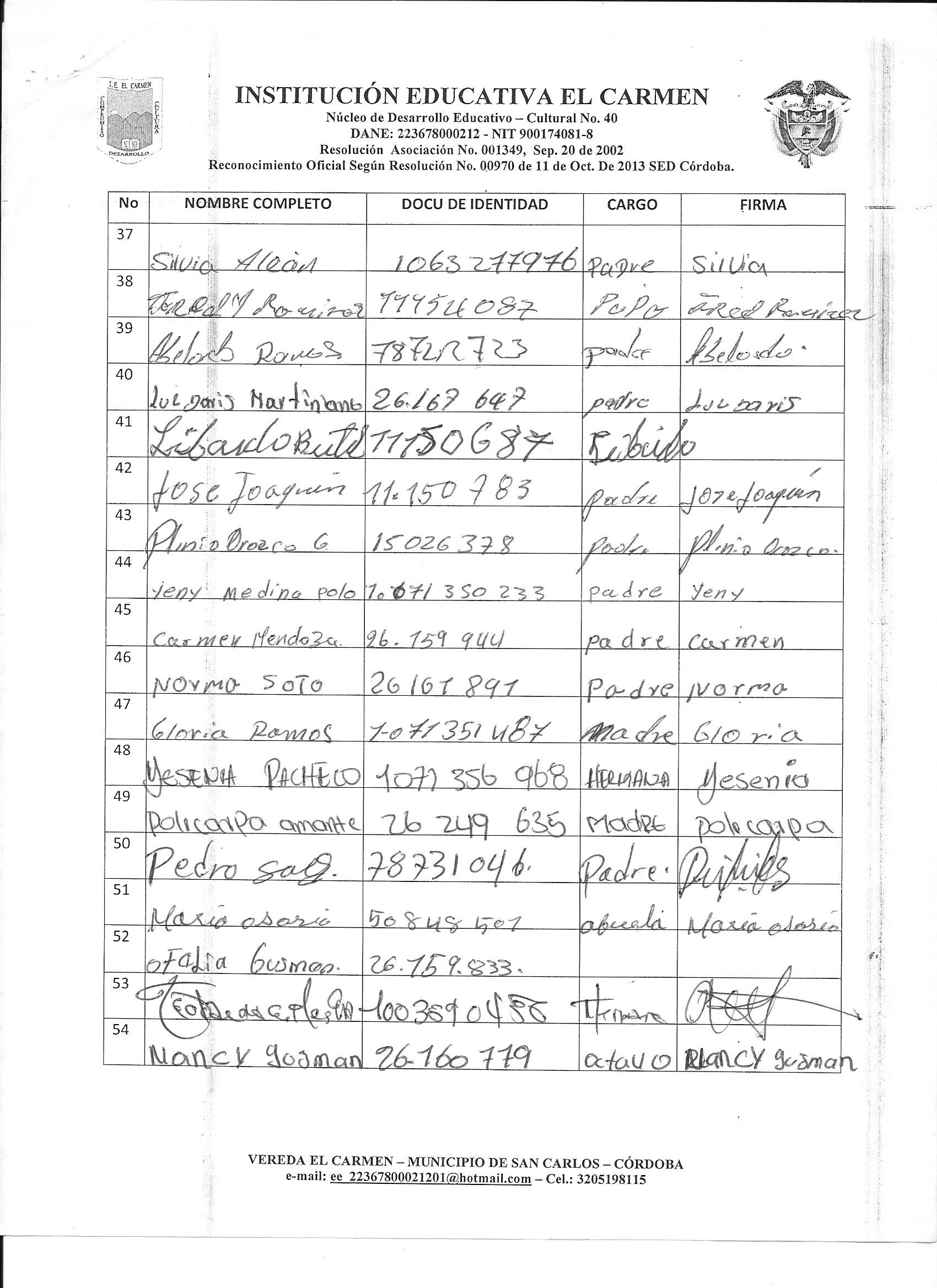 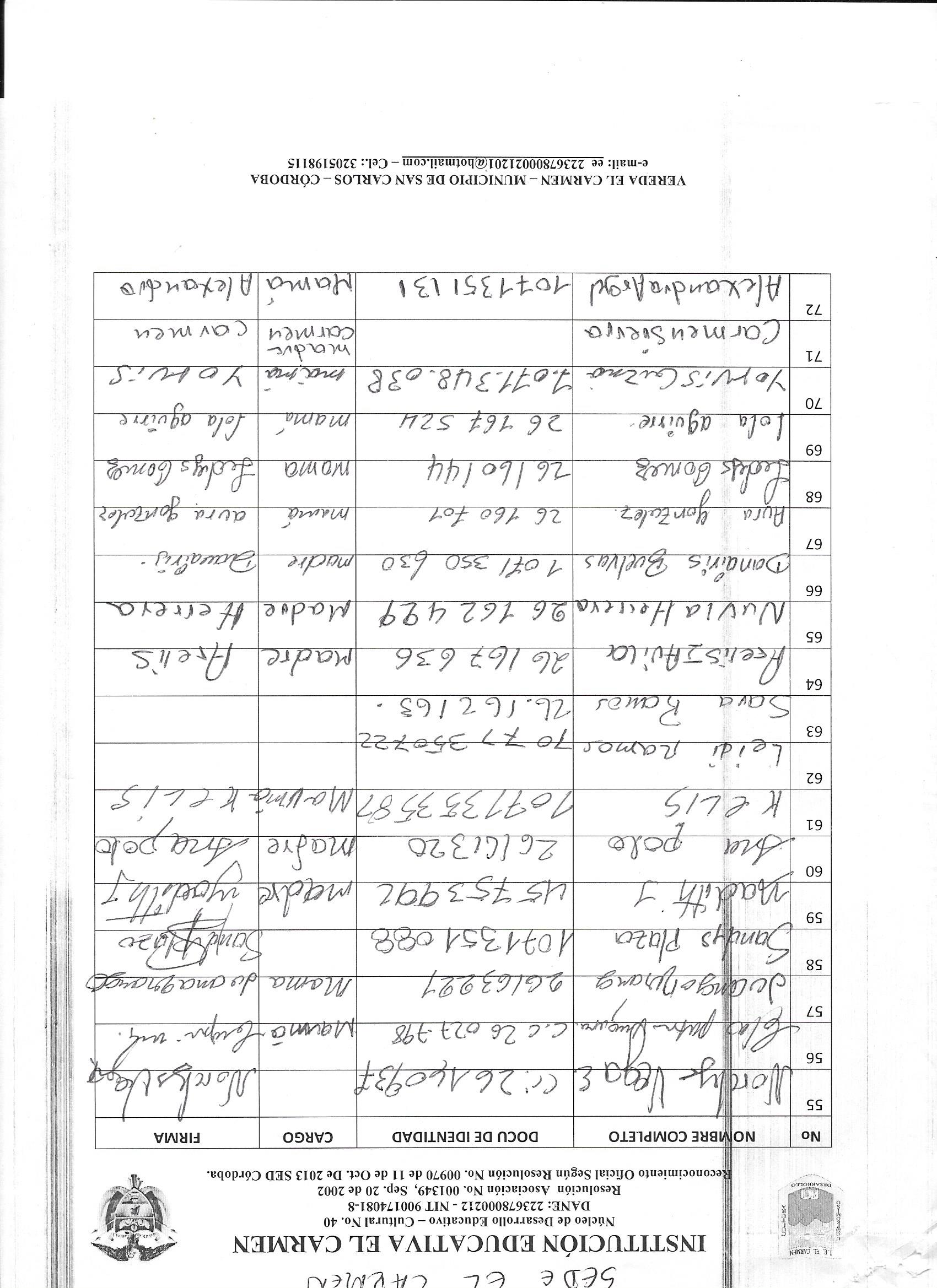 INSTITUCION EDUCATIVA EL CARMENINSTITUCION EDUCATIVA EL CARMENINSTITUCION EDUCATIVA EL CARMENINSTITUCION EDUCATIVA EL CARMENINSTITUCION EDUCATIVA EL CARMENINSTITUCION EDUCATIVA EL CARMENINSTITUCION EDUCATIVA EL CARMENINFORME DE EJECUCION DE INGRESOS DE LOS RECURSOS DEL FONDO DE SERVICIOS EDUCATIVOSINFORME DE EJECUCION DE INGRESOS DE LOS RECURSOS DEL FONDO DE SERVICIOS EDUCATIVOSINFORME DE EJECUCION DE INGRESOS DE LOS RECURSOS DEL FONDO DE SERVICIOS EDUCATIVOSINFORME DE EJECUCION DE INGRESOS DE LOS RECURSOS DEL FONDO DE SERVICIOS EDUCATIVOSINFORME DE EJECUCION DE INGRESOS DE LOS RECURSOS DEL FONDO DE SERVICIOS EDUCATIVOSINFORME DE EJECUCION DE INGRESOS DE LOS RECURSOS DEL FONDO DE SERVICIOS EDUCATIVOSINFORME DE EJECUCION DE INGRESOS DE LOS RECURSOS DEL FONDO DE SERVICIOS EDUCATIVOSVIGENCIA 2017VIGENCIA 2017VIGENCIA 2017VIGENCIA 2017VIGENCIA 2017VIGENCIA 2017VIGENCIA 2017CtaPptoConcepto Inicial  Adiciones  Disminuciones  DEFINITIVO  Ingresos  Por Ingresar 1INGRESOS           30.000.000            6.694.090                    10.216            36.683.874                 36.683.874                    -   1.1INGRESOS OPERACIONALES           30.000.000            6.694.090                    10.216            36.683.874                 36.683.874                    -   1.1.3TRANSFERENCIAS           30.000.000            6.275.988                           -              36.275.988                 36.275.988                    -   1.1.3.1Transferencias Nacionales de Gratuidad           30.000.000            6.275.988                           -              36.275.988                 36.275.988                    -   1.1.4RECURSOS DE CAPITAL                         -                 418.102                    10.216                 407.886                      407.886                    -   1.1.4.1Recursos de Capital                         -                 398.102                           -                   398.102                      398.102                    -   1.1.4.2Rendimientos Financieros                         -                   20.000                    10.216                     9.784                          9.784                    -   TOTAL           30.000.000            6.694.090                    10.216            36.683.874                 36.683.874                    -   INSTITUCION EDUCATIVA EL CARMENINSTITUCION EDUCATIVA EL CARMENINSTITUCION EDUCATIVA EL CARMENINSTITUCION EDUCATIVA EL CARMENINSTITUCION EDUCATIVA EL CARMENINSTITUCION EDUCATIVA EL CARMENINSTITUCION EDUCATIVA EL CARMENINSTITUCION EDUCATIVA EL CARMENINSTITUCION EDUCATIVA EL CARMENINSTITUCION EDUCATIVA EL CARMENINSTITUCION EDUCATIVA EL CARMENINFORME DE EJECUCION DE GASTOS DE LOS RECURSOS DEL FONDO DE SERVICIOS EDUCATIVOSINFORME DE EJECUCION DE GASTOS DE LOS RECURSOS DEL FONDO DE SERVICIOS EDUCATIVOSINFORME DE EJECUCION DE GASTOS DE LOS RECURSOS DEL FONDO DE SERVICIOS EDUCATIVOSINFORME DE EJECUCION DE GASTOS DE LOS RECURSOS DEL FONDO DE SERVICIOS EDUCATIVOSINFORME DE EJECUCION DE GASTOS DE LOS RECURSOS DEL FONDO DE SERVICIOS EDUCATIVOSINFORME DE EJECUCION DE GASTOS DE LOS RECURSOS DEL FONDO DE SERVICIOS EDUCATIVOSINFORME DE EJECUCION DE GASTOS DE LOS RECURSOS DEL FONDO DE SERVICIOS EDUCATIVOSINFORME DE EJECUCION DE GASTOS DE LOS RECURSOS DEL FONDO DE SERVICIOS EDUCATIVOSINFORME DE EJECUCION DE GASTOS DE LOS RECURSOS DEL FONDO DE SERVICIOS EDUCATIVOSINFORME DE EJECUCION DE GASTOS DE LOS RECURSOS DEL FONDO DE SERVICIOS EDUCATIVOSINFORME DE EJECUCION DE GASTOS DE LOS RECURSOS DEL FONDO DE SERVICIOS EDUCATIVOSVIGENCIA 2017VIGENCIA 2017VIGENCIA 2017VIGENCIA 2017VIGENCIA 2017VIGENCIA 2017VIGENCIA 2017VIGENCIA 2017VIGENCIA 2017VIGENCIA 2017VIGENCIA 2017CODIGONOMBRE RUBRO INICIAL CREDITOSCONTRACREDITOSADICIONREDUCCIONDEFINITIVOCOMPROMETIDOSALDO X COMPROMETERTOTAL COMPROMISOS PAGADOS2GASTOS DE FUNCIONAMIENTO    30.000.000 5.546.953,005.546.953,006.694.090,0010.216,0036.683.874,0036.580.299,00103.575,0036.580.299,002.1SERVICIOS PERSONAL INDIRECTOS     3.570.000 0,000,000,000,003.570.000,003.570.000,000,003.570.000,002.1.4Contratacion de servicios tecnicos y profesionales     3.570.000 0,000,000,000,003.570.000,003.570.000,000,003.570.000,002.2GASTOS GENERALES. ADQUISICION DE BIENES Y SERVICIOS    25.430.000 5.546.953,004.546.953,006.694.090,0010.216,0033.113.874,0033.010.299,00103.575,0033.010.299,002.2.1Adquisición de bienes de consumo duradero     4.840.000 0,001.622.900,000,000,003.217.100,003.217.100,000,003.217.100,002.2.10Gastos Bancarios        300.000 0,000,0020.000,0010.216,00309.784,00237.712,0072.072,00237.712,002.2.2Adquisición de bienes de consumo final    10.000.000 0,002.214.853,006.674.090,000,0014.459.237,0014.459.237,000,0014.459.237,002.2.4Mantenimiento, conservación y reparación de instalaciones     8.730.000 5.182.953,000,000,000,0013.912.953,0013.881.450,0031.503,0013.881.450,002.2.6Comunicación y Transporte        700.000 0,00700.000,000,000,000,000,000,000,002.2.7Impresos y publicaciones        700.000 364.000,000,000,000,001.064.000,001.064.000,000,001.064.000,002.2.9Seguros        160.000 0,009.200,000,000,00150.800,00150.800,000,00150.800,002.3OTROS GASTOS GENERALES     1.000.000 0,001.000.000,000,000,000,000,000,000,002.3.2Eventos Culturales, Deportivos y Científicos     1.000.000 0,001.000.000,000,000,000,000,000,000,00TOTAL    30.000.000 5.546.953,005.546.953,006.694.090,0010.216,0036.683.874,0036.580.299,00103.575,0036.580.299,00000001FUNDACION ACCION CARIBE   PAGO ABONO DEL 40% DEL CONTRATO DE  ASESORÍAS ESPECIALIZADAS CONTABLES, FINANCIERAS Y PRESUPUESTALES Y ELABORACIÓN DEL INFORME A LA CONTRALORÍA DEPARTAMENTAL, SECRETARIA DE EDUCACIÓN DEPARTAMENTAL, SECRETARIA DE EDUCACIÓN MUNICIPAL E INFORME SIFSE  VIGENC000002SALLY MARCELA ARBOLEDA ARROYOABONO  PRESTACION DE SERVICIOS EN EL PROGRAMA EN LÍNEA DE SISTEMATIZACIÓN DE REGISTRO Y CONTROL DE NOTAS POR PERIODO DURANTE LA VIGENCIA 2017.000003C&R CARTUCHOS & RECARGAS   PAGO SUMINISTRO DE UTILES DE PAPELERIA000004C&R CARTUCHOS & RECARGAS   PAGO SUMINISTRO DE UTILES DE PAPELERIA Y DE OFICINA000005C&R CARTUCHOS & RECARGAS   PAGO SUMINISTRO DE UTILES DE PAPELERIA000006C&R CARTUCHOS & RECARGAS   PAGO SUMINISTRO DE UTILES DE PAPELERIA000007C&R CARTUCHOS & RECARGAS   PAGO SUMINISTRO DE UTILES DE ASEO000008C&R CARTUCHOS & RECARGAS   PAGO SUMINISTRO DE UTILES DE IMPRESORAS Y MATERIAL DEPORTIVO000009LA PREVISORA S. A COMPAÑÍA DE SEGUROS   PAGO POLIZAS DE MANEJO RECTORA Y PAGADOR DE LA INSTITUCION EDUCATIVA EL CARMEN000010MIGUEL ANGEL TIRADO   PAGO MANTENIMIENTO DE SILLAS EN LAS SEDES DE CALLEMAR Y FLECHA000011JOSE LUIS OYOLA OSORIOPAGO SUMINISTRO DE ARENA PARA EL MANTENIMIENTO DEL KIOSCO000012C&R CARTUCHOS & RECARGAS   PAGO SUMINISTRO DE PAPELERIA E IMPLEMENTOS PARA FOTOCOPIADORA000013GENESIS RAQUEL MIRANDA ARANGOPAGO SUMINISTRO DE MATERIALES DE CONSTRUCCION000014BANCO AGRARIO DE COLOMBIA   PAGO GASTOS BANCARIOS MES DE MARZO000015GENESIS RAQUEL MIRANDA ARANGOPAGO SUMINISTRO DE MATERIALES DE CONSTRUCCION000016ARGEL SALGADO DOMINGO   PAGO MANTENIMIENTO DE SILLAS Y PUERTAS SEDE PRINCIPAL000017DIRECCION DE IMPUESTOS Y ADUANAS NACIONALES - DIAN   PAGO RETENCION EN LA FUENTE MES DE MARZO000018DIRECCION DE IMPUESTOS Y ADUANAS NACIONALES - DIAN   PAGO RETENCION EN LA FUENTE MES DE ABRIL000019ELCY RINCO DE MARTINEZ Y/O DDEPORTIVO HIT   PAGO SUMINISTRO DE UNIFORMES COMPLETOS MARCADOS PARA LOS ESTUDIANTES DE LA INSTITUCION EDUCATIVA EL CARMEN000020FERROMATERIALES GARCES S.A   PAGO SUMINISTRO DE MALLA ESL C-10,5X60 2,00 X MT000021FERROMATERIALES GARCES S.A   PAGO SUMINISTRO MALLA ESL C-10,5X60 2,00 X MT000022JULIO MIGUEL ALEAN MEDINA   PAGO SUMINISTROS DE MADERA PARA LA TERMINACION DEL KIOSCO000023JULIO MIGUEL ALEAN MEDINA   PAGO MANTENIMIENTO DEL KIOSCO DE LA SEDE PRINCIPAL DE PREESCOLAR000024BANCO AGRARIO DE COLOMBIA   PAGO GASTOS BANCARIOS MESES DE ABRIL Y MAYO000025TIVISAY LUCIA GUZMAN ESPITIAPAGO SUMINISTRO DE MATERIALES ELECTRICOS Y DE FERRETERIA000026FLOR MARIA ARCILA MARTINEZPAGO SUMINISTRO DE SATIN000027PANAMERICANA LIBRERÍA Y PAPELERIA S.A.   PAGO SUMINISTROS DE ELEMENTOS DE LABORATORIO QUIMICO Y GEOGRAFIA000028ROSA ELENA PETRO MONTALVOPAGO SUMINISTRO DE UNA CHAPA SUPER VE000029FERRONOVA GRUPO EMPRESARIAL RH S.A.S.   PAGO SUMINISTRO DE MATERIALES ELECTRICOS Y DE FERRETERIA000030LUIS ALFONSO ALTAMIRALDA PAGO SUMINISTRO DE FERRETERIA000031LEVIS DE JESUS MUSKUS PACHECOPAGO SUMINISTRO DE MATERIALES DE CONSTRUCCION000032LEVIS DE JESUS MUSKUS PACHECOPAGO SUMINISTRO DE 4 BULTOS DE CEMENTOS000033LEVIS DE JESUS MUSKUS PACHECOPAGO SUMINISTRO DE VARILLAS 1/4 Y 3/8000034ARGEL SALGADO DOMINGO   PAGO ELABORACION Y MANTENIMIENTO DE PUERTAS, VENTANAS Y SILLAS DE LA INSTITUCION000035ELADIO MANUEL GOMEZ OSORIO   PAGO ELABORACION DE UNA TORRE PARA UN TANQUE ELEVADO Y REPELLO DE PARED000036C&R CARTUCHOS & RECARGAS   PAGO SUMINISTRO DE MATERIALES DE PAPELERIA Y DE OFICINA000037C&R CARTUCHOS & RECARGAS   PAGO SUMINISTRO DE UN MICROFONO Y UN PARLANTE REPRODUCTOR USB/FM000038C&R CARTUCHOS & RECARGAS   PAGO SUMINISTRO DE MATERIALES DE CONSTRUCCION000039MIGUEL ANGEL TIRADO   PAGO ELABORACION DE ESTANTE PARA DEPOSITAR LIBROS Y ARREGLO DE SILLAS SEDE FLECHA Y CALLEMAR000040JULIO MIGUEL ALEAN MEDINA   PAGO CONSTRUCCION DE KIOSKO Y PARED000041CACHARRERIA SANTO DOMINGO Y/O ABELARDO VERGARA GOMEZ   PAGO SUMINISTRO DE UNA LICUADORA SAMURAY000042ELADIO MANUEL GOMEZ OSORIO   PAGO MANTENIMIENTO DE TECHO Y ELABORACION DE TANQUE000043FARMAQUIMICOS "TRIPLE A"   PAGO SUMINISTRO DE ELEMENTOS QUIMICOS PARA LABORATORIO000044ARGEMIRO  LOBO ARGUMEDOPAGO SUMINISTRO DE UN ROYO DE ALAMBRE000045CARLOS ANDRES MONROY MANTILLAPAGO SUMINISTRO DE 4 MICROSCOPIO000046CARLOS ANDRES MONROY MANTILLAPAGO RESMAS CARTA000047BANCO AGRARIO DE COLOMBIA   PAGO GASTOS BANCARIOS MES DE JULIO, AGOSTO Y SEPTIEMBRE000048MIGUEL ANGEL TIRADO   PAGO ELABORACION DE UNA PUERTA Y UN MARCO000049JOSE LUIS OYOLA OSORIOPAGO SUMINISTRO DE ARENA000050MIGUEL ANGEL TIRADO   PAGO ELABORACION DE UN PROTECTOR DE VENTANA Y PUERTA SEDE PRINCIPAL000051WILSON DAVID SANCHEZ OTEROPAGO ELABORACION PUERTA Y VENTANA SEDE ADMINISTRATIVA000052JULIO MIGUEL ALEAN MEDINA   PAGO CONSTRUCCION DE SEDE ADMINISTRATIVA000053WILSON DAVID SANCHEZ OTEROPAGO ELABORACION DE PROTECTORES EN PAREDES SEDE FLECHA000054C&R CARTUCHOS & RECARGAS   PAGO SUMINISTRO DE PAPELERIA, MANTENIMIENTOS E IMPLEMENTOS DE IMPRESORAS000055C&R CARTUCHOS & RECARGAS   PAGO SUMINISTROS DE MEMORIAS, PAPELERIA, ARREGLOS E IMPLEMENTOS DE IMPRESORAS000056DIRECCION DE IMPUESTOS Y ADUANAS NACIONALES - DIAN   PAGO RETENCION EN LA FUENTE000057LEVIS DE JESUS MUSKUS PACHECOPAGO SUMINISTRO DE ANGULO, VARILLAS, SOLDADURA, SEGUETA, DISCO CORTE, TUBOS, CEMENTOS, VARILLAS Y CANDADOS000058JULIO AMADOR CAUSIL PAEZPAGO SUMINISTRO DE DIPLOMAS, ACTAS DE GRADOS Y MENCIONES DE HONOR000059JULIO MIGUEL ALEAN MEDINA   PAGO MANTENIMIENTOS ELECTRICOS EN TODAS LAS SEDES000060DIRECCION DE IMPUESTOS Y ADUANAS NACIONALES - DIAN   PAGO RETENCION EN LA FUENTE000061FUNDACION ACCION CARIBE   PAGO ACTIVIDADES DE CLAUSURAS DE FINALIZACION DEL AÑO ESCOLAR000062SALLY MARCELA ARBOLEDA ARROYOPAGO FINAL PRESTACION DE SERVICIOS EN EL PROGRAMA EN LÍNEA DE SISTEMATIZACIÓN DE REGISTRO Y CONTROL DE NOTAS POR PERIODO DURANTE LA VIGENCIA 2017.000063FUNDACION ACCION CARIBE   PAGO FINAL DEL CONTRATO ASESORÍAS ESPECIALIZADAS CONTABLES, FINANCIERAS Y PRESUPUESTALES Y ELABORACIÓN DEL INFORME A LA CONTRALORÍA DEPARTAMENTAL, SECRETARIA DE EDUCACIÓN DEPARTAMENTAL, SECRETARIA DE EDUCACIÓN MUNICIPAL E INFORME SIFSE  VIGENCIA 2017.000064BANCO AGRARIO DE COLOMBIA   PAGO GASTOS BANCARIOS MES DE OCTUBREINSTITUCION EDUCATIVA EL CARMENINSTITUCION EDUCATIVA EL CARMENINSTITUCION EDUCATIVA EL CARMENNit: 900174081-8Nit: 900174081-8Nit: 900174081-8BALANCE GENERALBALANCE GENERALBALANCE GENERALDICIEMBRE 31 DE 2017DICIEMBRE 31 DE 2017DICIEMBRE 31 DE 2017                                                                            - 1ACTIVOS                                                      189.942.952 11EFECTIVO                                                                   9.478 1105CAJA                                                                            - 1110DEPOSITOS EN INSTITUCIONES FINANCIERAS                                                                   9.478 14DEUDORES                                                                            - 1413TRANSFERENCIAS POR COBRAR                                                                            - 1470OTROS DEUDORES                                                                            - 16PROPIEDADES. PLANTA Y EQUIPO                                                      188.963.474 1640EDIFICACIONES                                                      145.000.000 1665MUEBLES. ENSERES Y EQUIPOS DE OFICINA                                                        33.631.974 1670EQUIPOS DE COMUNICACION Y COMPUTACION                                                           9.790.000 1680EQUIPO DE COMEDOR. COCINA.DESPENSA Y HOTEL                                                              541.500 17BIENES DE BENEFICIO Y USO PUBLICO                                                              970.000 1705BIENES DE BENEFICIO Y USO PÚBLICO E HISTÓRICOS Y CULTURALES EN CONSTRUCCIÓN                                                              970.000 2PASIVOS                                                                 94.097 24CUENTAS POR PAGAR                                                                 94.097 2401ADQUISICION DE BIENES Y SERVICIOS NACIONALES                                                                            - 2436RETENCION EN LA FUENTE E IMPUESTO TIMBRE                                                                 94.097 3PATRIMONIO                                                      190.037.049 31HACIENDA PUBLICA                                                      190.037.049 3105CAPITAL FISCAL                                                      180.863.102 3110RESULTADO DEL EJERCICIO                                                           9.173.94ESTADOS DE ACTIVIDAD FINANCIERA, ECONÓMICA Y SOCIAL ESTADOS DE ACTIVIDAD FINANCIERA, ECONÓMICA Y SOCIAL ESTADOS DE ACTIVIDAD FINANCIERA, ECONÓMICA Y SOCIAL ESTADOS DE ACTIVIDAD FINANCIERA, ECONÓMICA Y SOCIAL ESTADOS DE ACTIVIDAD FINANCIERA, ECONÓMICA Y SOCIAL COMPARATIVO 2016 -2017COMPARATIVO 2016 -2017COMPARATIVO 2016 -2017COMPARATIVO 2016 -2017COMPARATIVO 2016 -2017Valores en  pesosValores en  pesosValores en  pesosValores en  pesosValores en  pesosAño 2016Año 2017Variacion%Ingresos ordinarios                                               -   Operacionales                                               -   Servicios educativos                                               -                                    -   No Operacionales                                               -                                       -                                    -   Otras Transferencias                              26.323.942 36.275.988                  9.952.046 38%Arrendamiento Tienda Escolar                                               -   0                                 -   #¡DIV/0!Rendimientos Financieros                                               -   0                                 -   #¡DIV/0!Certificados y Constancias                                               -   0                                 -   #¡DIV/0!Otros Ingresos-Recursos de Balance                                     21.662 407.886                     386.224 1783%TOTAL INGRESOS                             26.345.604                   36.683.874                10.338.270 39%.#N/A#N/A(-) Gastos                                               -                                    -   Gastos ordinarios                                               -                                    -   Generales                             20.687.100                   33.125.487                12.438.387 60%Compra de Equipo                               5.080.650                      3.217.100                 -1.863.550 -37%Financieros                                   179.723                         237.712                        57.989 32%TOTAL GASTOS                             25.947.473                   36.580.299                10.632.826 41%Igual: Excedente del ejercicio                                   398.131                         103.575                    -294.556 0%INSTITUCION EDUCATIVA EL CARMENINSTITUCION EDUCATIVA EL CARMENINSTITUCION EDUCATIVA EL CARMENINSTITUCION EDUCATIVA EL CARMENINSTITUCION EDUCATIVA EL CARMENINSTITUCION EDUCATIVA EL CARMENINSTITUCION EDUCATIVA EL CARMENNit: 900174081-8Nit: 900174081-8Nit: 900174081-8Nit: 900174081-8Nit: 900174081-8Nit: 900174081-8Nit: 900174081-8CIERRE PRESUPUESTAL DE LA VIGENCIA 2017CIERRE PRESUPUESTAL DE LA VIGENCIA 2017CIERRE PRESUPUESTAL DE LA VIGENCIA 2017CIERRE PRESUPUESTAL DE LA VIGENCIA 2017CIERRE PRESUPUESTAL DE LA VIGENCIA 2017CIERRE PRESUPUESTAL DE LA VIGENCIA 2017CIERRE PRESUPUESTAL DE LA VIGENCIA 2017Al Cierre de la Vigencia Fiscal Año  2017, no quedan disponibilidades comprometidas y que por lo tanto haya que anularlasAl Cierre de la Vigencia Fiscal Año  2017, no quedan disponibilidades comprometidas y que por lo tanto haya que anularlasAl Cierre de la Vigencia Fiscal Año  2017, no quedan disponibilidades comprometidas y que por lo tanto haya que anularlasAl Cierre de la Vigencia Fiscal Año  2017, no quedan disponibilidades comprometidas y que por lo tanto haya que anularlasAl Cierre de la Vigencia Fiscal Año  2017, no quedan disponibilidades comprometidas y que por lo tanto haya que anularlasAl Cierre de la Vigencia Fiscal Año  2017, no quedan disponibilidades comprometidas y que por lo tanto haya que anularlasAl Cierre de la Vigencia Fiscal Año  2017, no quedan disponibilidades comprometidas y que por lo tanto haya que anularlasQueda un saldo por ejecutar en gastos e inversiones el cual no se encuentra comprometidoQueda un saldo por ejecutar en gastos e inversiones el cual no se encuentra comprometidoQueda un saldo por ejecutar en gastos e inversiones el cual no se encuentra comprometidoQueda un saldo por ejecutar en gastos e inversiones el cual no se encuentra comprometidoQueda un saldo por ejecutar en gastos e inversiones el cual no se encuentra comprometidoDe igual forma no se constituyen Reservas Presupuestales, ni Cuentas por Pagar.De igual forma no se constituyen Reservas Presupuestales, ni Cuentas por Pagar.De igual forma no se constituyen Reservas Presupuestales, ni Cuentas por Pagar.De igual forma no se constituyen Reservas Presupuestales, ni Cuentas por Pagar.De igual forma no se constituyen Reservas Presupuestales, ni Cuentas por Pagar.Referente a los Ingresos no quedan reconocimientos ni Cuentas por Cobrar.Referente a los Ingresos no quedan reconocimientos ni Cuentas por Cobrar.Referente a los Ingresos no quedan reconocimientos ni Cuentas por Cobrar.Referente a los Ingresos no quedan reconocimientos ni Cuentas por Cobrar.A continuación se muestra la Ejecución Presupuestal de Ingresos y Gastos e Inversiones para la respectiva VigenciaA continuación se muestra la Ejecución Presupuestal de Ingresos y Gastos e Inversiones para la respectiva VigenciaA continuación se muestra la Ejecución Presupuestal de Ingresos y Gastos e Inversiones para la respectiva VigenciaA continuación se muestra la Ejecución Presupuestal de Ingresos y Gastos e Inversiones para la respectiva VigenciaA continuación se muestra la Ejecución Presupuestal de Ingresos y Gastos e Inversiones para la respectiva VigenciaA continuación se muestra la Ejecución Presupuestal de Ingresos y Gastos e Inversiones para la respectiva VigenciaA continuación se muestra la Ejecución Presupuestal de Ingresos y Gastos e Inversiones para la respectiva VigenciaEJECUCION PRESUPUESTAL DE INGRESOSEJECUCION PRESUPUESTAL DE INGRESOSEJECUCION PRESUPUESTAL DE INGRESOSEJECUCION PRESUPUESTAL DE INGRESOSEJECUCION PRESUPUESTAL DE INGRESOSEJECUCION PRESUPUESTAL DE INGRESOSEJECUCION PRESUPUESTAL DE INGRESOSA DICIEMBRE 31 DEL  2017A DICIEMBRE 31 DEL  2017A DICIEMBRE 31 DEL  2017A DICIEMBRE 31 DEL  2017A DICIEMBRE 31 DEL  2017A DICIEMBRE 31 DEL  2017A DICIEMBRE 31 DEL  2017PRESUPUESTO SALDO PORCODIGODENOMINACIONACTUALEJECUTADOEJECUTAR%  EJECUTADO%  POR EJECUTAR1.1INGRESOS OPERACIONALES        36.683.874     36.683.874,00                    -   100,00%0,00%1.1.3TRANSFERENCIAS        36.275.988     36.275.988,00                    -   100,00%0,00%1.1.3.1Transferencias Nacionales de Gratuidad        36.275.988     36.275.988,00                    -   100,00%0,00%1.1.4RECURSOS DE CAPITAL             407.886          407.886,00                    -   100,00%0,00%1.1.4.1Recursos de Capital             398.102          398.102,00                    -   100,00%0,00%1.1.4.2Rendimientos Financieros                 9.784              9.784,00                    -   100,00%0,00%EJECUCION PRESUPUESTAL DE GASTOS E INVERSIONESEJECUCION PRESUPUESTAL DE GASTOS E INVERSIONESEJECUCION PRESUPUESTAL DE GASTOS E INVERSIONESEJECUCION PRESUPUESTAL DE GASTOS E INVERSIONESEJECUCION PRESUPUESTAL DE GASTOS E INVERSIONESEJECUCION PRESUPUESTAL DE GASTOS E INVERSIONESEJECUCION PRESUPUESTAL DE GASTOS E INVERSIONESA DICIEMBRE 31 DEL 2017A DICIEMBRE 31 DEL 2017A DICIEMBRE 31 DEL 2017A DICIEMBRE 31 DEL 2017A DICIEMBRE 31 DEL 2017A DICIEMBRE 31 DEL 2017A DICIEMBRE 31 DEL 2017PRESUPUESTO SALDO PORCODIGODENOMINACIONACTUALEJECUTADOEJECUTAR%  EJECUTADO%  POR EJECUTAR2GASTOS DE FUNCIONAMIENTO        36.683.874          36.683.874                    -   100,00%0,00%2.1SERVICIOS PERSONAL INDIRECTOS          3.570.000            3.570.000                    -   100,00%0,00%2.1.4Contratacion de servicios tecnicos y profesionales          3.570.000            3.570.000                    -   100,00%0,00%2.2GASTOS GENERALES. ADQUISICION DE BIENES Y SERVICIOS        33.113.874          33.113.874                    -   100,00%0,00%2.2.1Adquisición de bienes de consumo duradero          3.217.100            3.217.100                    -   100,00%0,00%2.2.10Gastos Bancarios             309.784               309.784                    -   100,00%0,00%2.2.2Adquisición de bienes de consumo final        14.459.237          14.459.237                    -   100,00%0,00%2.2.4Mantenimiento, conservación y reparación de instalaciones        13.912.953          13.912.953                    -   100,00%0,00%2.2.6Comunicación y Transporte                       -                          -                      -   #¡DIV/0!#¡DIV/0!2.2.7Impresos y publicaciones          1.064.000            1.064.000                    -   100,00%0,00%2.2.9Seguros             150.800               150.800                    -   100,00%0,00%2.3OTROS GASTOS GENERALES                       -                          -                      -   #¡DIV/0!#¡DIV/0!2.3.2Eventos Culturales, Deportivos y Científicos                       -                          -                      -   #¡DIV/0!#¡DIV/0!        36.683.874          36.683.874                    -   100,00%0,00%